ՀԱՅՏԱՐԱՐՈՒԹՅՈՒՆԳՆԱՆՇՄԱՆ ՀԱՐՑՄԱՆ ՄԱՍԻՆՀայտարարության սույն տեքստը հաստատված է գնանշման հարցման հանձնաժողովի2017   թվականի հոկտեմբերի 19-ի 17/30-1 որոշմամբ և հրապարակվում է«Գնումների մասին» ՀՀ օրենքի 27-րդ հոդվածի համաձայնԳնանշման հարցման ծածկագիրը`  ՀԱԲԼԾԿ  ԳՀԱՊՁԲ-17/30      Պատվիրատուն` <<ՀԱԲԼԾԿ>>  ՊՈԱԿ, որը գտնվում է ք. Երևան, Էրեբունի 12 հասցեում, հայտարարում է գնանշման հարցում, որն իրականացվում է մեկ փուլով:	Գնանշման հարցման ընտրված մասնակցին սահմանված կարգով կառաջարկվի կնքել մանրահատակների, մատակարարման պայմանագիր (այսուհետ` պայմանագիր)։ 	«Գնումների մասին» ՀՀ օրենքի 7-րդ հոդվածի համաձայն` ցանկացած անձ, անկախ նրա օտարերկրյա ֆիզիկական անձ, կազմակերպություն կամ քաղաքացիություն չունեցող անձ լինելու հանգամանքից, ունի սույն գնանշման հարցմանը մասնակցելու հավասար իրավունք:Գնանշման հարցմանը մասնակցելու իրավունք չունեցող անձանց, ինչպես նաև մասնակիցներին ներկայացվող որակավորման չափանիշներն ու այդ չափանիշների գնահատման համար ներկայացվելիք փաստաթղթերը սահմանված են սույն ընթացակարգի հրավերով:Ընտրված մասնակիցը որոշվում է հրավերի պահանջներին բավարար գնահատված հայտեր ներկայացրած մասնակիցների թվից` նվազագույն գնային առաջարկ ներկայացրած մասնակցին նախապատվություն տալու սկզբունքով։ Գնանշման հարցման հրավերը թղթային ստանալու համար անհրաժեշտ է դիմել պատվիրատուին, մինչև սույն հայտարարության հրապարակման օրվանից հաշված` 8-րդ օրը ժամը 12:00-ը։ Ընդ որում, թղթային ձևով հրավեր ստանալու համար պատվիրատուին պետք է ներկայացնել գրավոր դիմում։ Պատվիրատուն ապահովում է թղթային ձևով հրավերի տրամադրումն անվճար այդպիսի պահանջ ստանալուն հաջորդող առաջին աշխատանքային օրը։ Էլեկտրոնային ձևով հրավեր տրամադրելու պահանջի դեպքում պատվիրատուն անվճար ապահովում է հրավերի` էլեկտրոնային ձևով տրամադրումը դիմումը ստանալու օրվան հաջորդող աշխատանքային օրվա ընթացքում։ Հրավեր չստանալը չի սահմանափակում մասնակցի` սույն ընթացակարգին մասնակցելու իրավունքը։ Գնանշման հարցման հայտերն անհրաժեշտ է ներկայացնել   ք.Երևան, Էրեբունի 12 հասցեով, փաստաթղթային ձևով մինչև սույն հայտարարության հրապարակման օրվանից հաշված 8-րդ օրվա ժամը 12:00-ը:  Հայտերը, հայերենից բացի, կարող են ներկայացվել նաև անգլերեն կամ ռուսերեն: Հայտերի բացումը տեղի կունենա ք.Երևան Էրեբունի 12 հասցեում,  2017թ. հոկտեմբերի «30»-ին ժամը  12:00-ին։ Սույն ընթացակարգի վերաբերյալ բողոքները պետք է ներկայացնել Գնումների բողոքարկման խորհուրդ` ք. Երևան, Մելիք-Ադամյան փող. 1  հասցեով։ Բողոքարկումն իրականացվում է սույն գնանշման հարցման հրավերով սահմանված կարգով։ Բողոքը ներկայացնելու համար պահանջվում է վճար` 30 000 (երեսուն հազար) ՀՀ դրամի չափով, որը պետք է փոխանցվի Հայաստանի Հանրապետության ֆինանսների նախարարության անվամբ բացված «900008000482» գանձապետական հաշվեհամարին: Սույն հայտարարության հետ կապված լրացուցիչ տեղեկություններ ստանալու համար կարող եք դիմել գնահատող հանձնաժողովի քարտուղար` Լիլիթ Վերմիշյանին:                                      Հեռախոս 096002442                                      Էլ. փոստ vetlab.gnumner@gmail.comՊատվիրատու <<Հանրապետական անասնաբուժասանիտարական և բուսասանիտարական լաբորատոր ծառայությունների կենտրոն>>ՊՈԱԿՀաստատված էՀԱԲԼԾԿ  ԳՀԱՊՁԲ-17/30 ծածկագրով գնանշման հարցման գնահատող հանձնաժողովի 2017թ. հոկտեմբերի  19-ի N17/30-1 որոշմամբՀԱՆՐԱՊԵՏԱԿԱՆ  ԱՆԱՍՆԱԲՈՒԺԱՍԱՆԻՏԱՐԱԿԱՆ ԵՎ ԲՈՒՍԱՍԱՆԻՏԱՐԱԿԱՆ ԼԱԲՈՐԱՏՈՐ ԾԱՌԱՅՈՒԹՅՈՒՆՆԵՐԻ ԿԵՆՏՐՈՆ ՊՈԱԿՀ Ր Ա Վ Ե Ր<<ՀԱԲԼԾԿ>> ՊՈԱԿ-Ի ԿԱՐԻՔՆԵՐԻ ՀԱՄԱՐ ՄԱՆՐԱՀԱՏԱԿՆԵՐԻ ՁԵՌՔԲԵՐՄԱՆ ՆՊԱՏԱԿՈՎ  ՀԱՅՏԱՐԱՐՎԱԾ ԳՆԱՆՇՄԱՆ ՀԱՐՑՄԱՆՀարգելի մասնակից նախքան հայտ կազմելը և ներկայացնելը խնդրում ենք մանրամասնորեն ուսումնասիրել սույն հրավերը, քանի որ հրավերին չհամապատասխանող հայտերը ենթակա են մերժման: ԲՈՎԱՆԴԱԿՈւԹՅՈւՆ<<ՀԱԲԼԾԿ>>  ՊՈԱԿ ԿԱՐԻՔՆԵՐԻ ՀԱՄԱՐ   ՄԱՆՐԱՀԱՏԱԿՆԵՐԻ ՁԵՌՔԲԵՐՄԱՆ ՆՊԱՏԱԿՈՎ ՀԱՅՏԱՐԱՐՎԱԾ ԳՆԱՆՇՄԱՆ ՀԱՐՑՄԱՆ ՀՐԱՎԵՐԻՄԱՍ  I.1.  Գնման առարկայի բնութագիրը	 2. Մասնակցի մասնակցության իրավունքի պահանջները, որակավորման չափանիշները  և դրանց գնահատման կարգը	 3. Հրավերի պարզաբանումը և հրավերում փոփոխություն կատարելու կարգը	4. Հայտը ներկայացնելու կարգը5.	Հայտի գնային առաջարկը	 6. Հայտի գործողության ժամկետը, հայտերում փոփոխություն կատարելու և դրանք հետ վերցնելու կարգը	 7. Հայտի ապահովումը	 8. Հայտերի բացումը, գնահատումը  և արդյունքների ամփոփումը	9. Պայմանագրի կնքումը	10. Պայմանագրի ապահովումը	 11. Ընթացակարգը չկայացած հայտարարելը	 12. Գնման գործընթացի հետ կապված գործողությունները և (կամ) ընդունված որոշումները բողոքարկելու մասնակցի իրավունքը և կարգը	ՄԱՍ  II.  ԳՆԱՆՇՄԱՆ ՀԱՐՑՄԱՆ  ՀԱՅՏԸ  ՊԱՏՐԱՍՏԵԼՈՒ  ՀՐԱՀԱՆԳ1.	Ընդհանուր  դրույթներ	2.	Ընթացակարգի հայտը	3.	Առաջին տեղը զբաղեցրած մասնակցի կողմից ներկայացվող փաստաթղթերը4. Հայտը պատրաստելու կարգը5.	Հավելվածներ 1-12	          Սույն հրավերը տրամադրվում է ի լրումն ՀԱԲԼԾԿ  ԳՀԱՊՁԲ-17/30  ծածկագրով անցկացվող գնանշման հարցման (այսուհետև` ընթացակարգ) հայտարարության։Սույն հրավերը կազմվել է գնումների մասին ՀՀ օրենսդրության, այդ թվում` «Գնումների մասին» ՀՀ օրենքի (այսուհետ` Օրենք), ՀՀ կառավարության 2017թ. մայիսի 4-ի N 526-Ն որոշմամբ հաստատված «Գնումների գործընթացի կազմակերպման» կարգի (այսուհետ` Կարգ), այլ իրավական ակտերի պահանջներին համապատասխան և նպատակ ունի <<ՀԱԲԼԾԿ>> ՊՈԱԿ-ի (այսուհետ` պատվիրատու) կողմից հայտարարված ընթացակարգին մասնակցելու մտադրություն ունեցող անձանց (այսուհետ`  մասնակից) տեղեկացնելու ընթացակարգի պայմանների` գնման առարկայի, ընթացակարգի անցկացման, ընտրված մասնակցին որոշելու և նրա հետ պայմանագիր կնքելու մասին, ինչպես նաև օժանդակելու ընթացակարգի հայտը պատրաստելիս։Հայտեր կարող են ներկայացնել բոլոր անձիք, անկախ նրանց` օտարերկրյա ֆիզիկական անձ, կազմակերպություն, քաղաքացիություն չունեցող անձ լինելու հանգամանքից։Սույն ընթացակարգի հետ կապված հարաբերությունների նկատմամբ կիրառվում է Հայաստանի Հանրապետության իրավունքը։ Սույն ընթացակարգի հետ կապված վեճերը ենթակա են քննության Հայաստանի Հանրապետության դատարաններում։ Գնահատող հանձնաժողովի քարտուղարի էլեկտրոնային փոստի հասցեն է` vetlab.gnumner@gmail.com:ՄԱՍ  IԳՆՄԱՆ  ԱՌԱՐԿԱՅԻ  ԲՆՈՒԹԱԳԻՐԸ1.1 Գնման առարկա է հանդիսանում  <<ՀԱԲԼԾԿ>> ՊՈԱԿ կարիքների համար` մանրահատակների ձեռքբերումը (այսուհետ` նաև ապրանք), որը խմբավորված  է  1 չափաբաժնում`Ապրանքի տեխնիկական բնութագրերը, ինչպես նաև մասնագիրը, տեխնիկական տվյալները և այլ ոչ գնային պայմանների ամբողջական և համարժեք նկարագրությունը կազմում են կնքվելիք պայմանագրի անբաժանելի մասը, որի նախագիծը ներկայացված է սույն հրավերի N 7 հավելվածում։2.  ՄԱՍՆԱԿՑԻ ՄԱՍՆԱԿՑՈՒԹՅԱՆ ԻՐԱՎՈՒՆՔԻ ՊԱՀԱՆՋՆԵՐԸ, ՈՐԱԿԱՎՈՐՄԱՆ ՉԱՓԱՆԻՇՆԵՐԸ  ԵՎ ԴՐԱՆՑ ԳՆԱՀԱՏՄԱՆ ԿԱՐԳԸ 2.1 Սույն  ընթացակարգին մասնակցելու իրավունք չունեն անձինք.1) որոնք հայտը ներկայացնելու օրվա դրությամբ դատական կարգով ճանաչվել են սնանկ. 2) որոնք հայտը ներկայացնելու օրվա դրությամբ հարկային մարմնի կողմից վերահսկվող եկամուտների գծով ունեն իրենց ներկայացրած գնային առաջարկի մինչև մեկ տոկոսը, բայց ոչ ավելի, քան հիսուն հազար Հայաստանի Հանրապետության դրամը գերազանցող ժամկետանց պարտավորություններ.3) որոնք կամ որոնց գործադիր մարմնի ներկայացուցիչը հայտը ներկայացնելու օրվան նախորդող երեք տարիների ընթացքում դատապարտված է եղել ահաբեկչության ֆինանսավորման, երեխայի շահագործման կամ մարդկային թրաֆիքինգ ներառող հանցագործության, հանցավոր համագործակցություն ստեղծելու կամ դրան մասնակցելու, կաշառք ստանալու, կաշառք տալու կամ կաշառքի միջնորդության և օրենքով նախատեսված տնտեսական գործունեության դեմ ուղղված հանցագործությունների համար, բացառությամբ այն դեպքերի, երբ դատվածությունը օրենքով սահմանված կարգով հանված կամ մարված է.  4) որոնց վերաբերյալ հայտը ներկայացվելու օրվան նախորդող մեկ տարվա ընթացքում առկա է օրենքով սահմանված կարգով կայացված անբողոքարկելի վարչական ակտ` գնումների ոլորտում հակամրցակցային համաձայնության կամ գերիշխող դիրքի չարաշահման համար.5) որոնք հայտը ներկայացնելու օրվա դրությամբ ներառված են Եվրասիական տնտեսական միությանն անդամակցող երկրների գնումների մասին օրենսդրության համաձայն հրապարակված գնումների գործընթացին մասնակցելու իրավունք չունեցող մասնակիցների ցուցակում.    6) որոնք հայտը ներկայացնելու օրվա դրությամբ ներառված են գնումների գործընթացին մասնակցելու իրավունք չունեցող մասնակիցների ցուցակում:2.2 Մասնակցության իրավունքի գնահատման համար մասնակիցը հայտով պետք է ներկայացնի իր կողմից հաստատված` սույն հրավերի 2-րդ մասի 2.2 կետով նախատեսված գրավոր հայտարարություն: Բացի սույն կետով նախատեսված հայտարարությունից մասնակցության իրավունքի գնահատման համար մասնակցից, այդ թվում ընտրված մասնակցից այլ փաստաթղթեր կամ հիմնավորումներ չեն կարող պահանջվել: Մասնակցի հայտարարության իսկությունը գնահատող հանձնաժողովը (այսուհետ` հանձնաժողով) գնահատում է սույն հրավերով սահմանված պայմաններով:2.3 Արգելվում է սույն կետով սահմանված փոխկապակցված անձանց և (կամ) միևնույն անձի (անձանց) կողմից հիմնադրված կամ ավելի քան հիսուն տոկոս միևնույն անձի (անձանց) պատկանող բաժնեմաս (փայաբաժին) ունեցող կազմակերպությունների միաժամանակյա մասնակցությունը սույն ընթացակարգին, բացառությամբ պետության կամ համայնքների կողմից հիմնադրված կազմակերպությունների և (կամ) համատեղ գործունեության կարգով (կոնսորցիումով) գնումների գործընթացին մասնակցության դեպքերի:Կարգի 119-րդ կետի իմաստով`1) ֆիզիկական անձինք համարվում են փոխկապակցված, եթե նրանք միևնույն ընտանիքի անդամ են, կամ վարում են ընդհանուր տնտեսություն, կամ համատեղ ձեռնարկատիրական գործունեություն, կամ գործել են համաձայնեցված` ելնելով ընդհանուր տնտեսական շահերից, 2) ֆիզիկական և իրավաբանական անձինք համարվում են փոխկապակցված, եթե նրանք գործել են համաձայնեցված՝ ելնելով ընդհանուր տնտեսական շահերից, կամ եթե տվյալ ֆիզիկական անձը կամ նրա ընտանիքի անդամը հանդիսանում է՝ա. տվյալ իրավաբանական անձի բաժնետոմսերի տաս տոկոսից ավելին տնօրինող մասնակից.բ. Հայաստանի Հանրապետության օրենսդրությամբ չարգելված այլ ձևով իրավաբանական անձի որոշումները կանխորոշելու հնարավորություն ունեցող անձ.գ. տվյալ իրավաբանական անձի խորհրդի նախագահ, խորհրդի նախագահի տեղակալ, խորհրդի անդամ, գործադիր տնօրեն, նրա տեղակալ, գործադիր մարմնի գործառույթներ իրականացնող կոլեգիալ մարմնի նախագահ, անդամ.դ. իրավաբանական անձի այնպիսի աշխատակից, որն աշխատում է գործադիր տնօրենի անմիջական ղեկավարության ներքո կամ իրավաբանական անձի կառավարման մարմինների կողմից որոշումների կայացման հարցում որևէ էական ազդեցություն ունի.3) ֆիզիկական անձի կարգավիճակ չունեցող մասնակիցները համարվում են փոխկապակցված, եթե` 	ա. տվյալ անձը քվեարկելու իրավունքով տիրապետում է մյուսի` ձայնի իրավունք տվող բաժնետոմսերի (բաժնեմասերի, փայերի, այսուհետ` բաժնետոմս) տաս և ավելի տոկոսին, կամ իր մասնակցության ուժով կամ տվյալ անձանց միջև կնքված պայմանագրին համապատասխան հնարավորություն ունի կանխորոշել մյուսի որոշումները.	բ. նրանցից մեկի ձայնի իրավունք տվող բաժնետոմսերի տաս տոկոսից ավելիին տիրապետող կամ օրենքով չարգելված այլ ձևով նրա որոշումները կանխորոշելու հնարավորություն ունեցող մասնակիցը (բաժնետերը) և (կամ) մասնակիցները (բաժնետերերը) կամ նրանց ընտանիքի անդամները (եթե մասնակիցը ֆիզիկական անձ է) իրավունք ունեն ուղղակի կամ անուղղակի կերպով տիրապետել (այդ թվում` առուվաճառքի, հավատարմագրային կառավարման, համատեղ գործունեության պայմանագրերի, հանձնարարականի կամ այլ գործարքների հիման վրա) մյուսի` ձայնի իրավունք տվող բաժնետոմսերի տաս տոկոսից ավելիին կամ ունեն Հայաստանի Հանրապետության օրենսդրությամբ չարգելված այլ ձևով վերջինիս որոշումները կանխորոշելու հնարավորություն.գ. նրանցից մեկի որևէ կառավարման մարմնի կամ նման պարտականություններ կատարող այլ անձանց, ինչպես նաև նրանց ընտանիքի անդամներից որևէ մեկը միաժամանակ հանդիսանում է մյուս անձի որևէ կառավարման մարմնի անդամ կամ նման պարտականություններ կատարող այլ անձ.դ. նրանք գործել կամ գործում են համաձայնեցված՝ ելնելով ընդհանուր տնտեսական շահերից. Սույն կետի իմաստով ընտանիքի անդամ են համարվում հայրը, մայրը, ամուսինը, ամուսնու ծնողները, տատը, պապը, քույրը, եղբայրը, երեխաները, քրոջ կամ եղբոր ամուսինն ու երեխաները:2.4 Մասնակիցը պետք է ունենա կնքվելիք պայմանագրով նախատեսված պարտավորությունների կատարման համար պահանջվող`1) մասնագիտական փորձառություն,2) տեխնիկական միջոցներ,3) ֆինանսական միջոցներ,4) աշխատանքային ռեսուրսներ։2.5 Մասնակցին ներկայացվող`1) <<Մասնագիտական փորձառություն>> որակավորման չափանիշը սահմանվում և գնահատվում է հետևյալ կարգով`ա. մասնակիցը հայտով ներկայացնում է իր կողմից հաստատված հայտարարություն` համանման (նմանատիպ) պայմանագրի կատարման փորձառություն ունենալու մասին: Սույն ընթացակարգի իմաստով նմանատիպ են համարվում լողասենյակի համար ապրանքների մատակարարված լինելը։  բ. մասնակցի որակավորումը այս չափանիշի գծով գնահատվում է բավարար, եթե վերջինս ապահովում է սույն ենթակետով նախատեսված պահանջը.2) <<Տեխնիկական միջոցներ>> որակավորման չափանիշը սահմանվում և գնահատվում է հետևյալ կարգով`ա. մասնակիցը հայտով ներկայացնում է իր կողմից հաստատված հայտարարություն կնքվելիք պայմանագրի կատարման համար անհրաժեշտ տեխնիկական միջոցների առկայության մասին.բ. մասնակցի որակավորումը այս չափանիշի գծով գնահատվում է բավարար, եթե վերջինս ապահովում է սույն ենթակետով նախատեսված պահանջը.3) <<Ֆինանսական միջոցներ>> որակավորման չափանիշը սահմանվում և գնահատվում է հետևյալ կարգով`ա. մասնակիցը հայտով ներկայացնում է իր կողմից հաստատված հայտարարություն, կնքվելիք պայմանագրի կատարման համար անհրաժեշտ ֆինանսական միջոցների առկայության մասին.բ. մասնակցի որակավորումը այս չափանիշի գծով գնահատվում է բավարար, եթե վերջինս ապահովում է սույն ենթակետով նախատեսված պահանջը. 4) <<Աշխատանքային ռեսուրսներ>> որակավորման չափանիշը սահմանվում և գնահատվում է հետևյալ կարգով`ա. մասնակիցը հայտով ներկայացնում է իր կողմից հաստատված հայտարարություն կնքվելիք պայմանագրի կատարման համար անհրաժեշտ աշխատանքային ռեսուրսների առկայության մասին. բ. մասնակցի որակավորումը այս չափանիշի գծով գնահատվում է բավարար, եթե վերջինս ապահովում է սույն ենթակետով նախատեսված պահանջը:2.6 Սույն ընթացակարգի շրջանակում կնքվելիք պայմանագիրը կարող է իրականացվել գործակալության պայմանագիր կնքելու միջոցով։ Գործակալության պայմանագրի կողմ չի կարող հանդիսանալ սույն ընթացակարգին մասնակցելու նպատակով հայտ ներկայացրած մասնակիցը:  2.7	Մասնակիցները կարող են սույն ընթացակարգին մասնակցել համատեղ գործունեության կարգով (կոնսորցիումով)։ Նման դեպքում`1)	հայտի գնահատման ժամանակ հաշվի է առնվում, որ համատեղ գործունեության պայմանագրի յուրաքանչյուր անդամի որակավորումը պետք է համապատասխանի այդ պայմանագրով տվյալ անդամի ստանձնած` սույն հրավերով սահմանված որակավորման պահանջներին.2) համատեղ գործունեության պայմանագրի կողմերից որևէ մեկը չի կարող նույն ընթացակարգին ներկայացնել առանձին հայտ: Սույն պարբերության պահանջի չպահպանման դեպքում` հայտերի բացման նիստում մերժվում են ինչպես համատեղ գործունեության կարգով, այնպես էլ առանձին ներկայացված հայտերը.3) Մասնակիցները կրում են համատեղ և համապարտ պատասխանատվություն: Ընդ որում, կոնսորցիումի անդամի կոնսորցիումից դուրս գալու դեպքում կոնսորցիումի հետ պատվիրատուի կնքած պայմանագիրը միակողմանիորեն լուծվում է և կոնսորցիումի անդամների նկատմամբ կիրառվում են պայմանագրով նախատեսված պատասխանատվության միջոցները:3.  ՀՐԱՎԵՐԻ  ՊԱՐԶԱԲԱՆՈՒՄԸ  ԵՎ ՀՐԱՎԵՐՈՒՄ ՓՈՓՈԽՈՒԹՅՈՒՆ ԿԱՏԱՐԵԼՈՒ ԿԱՐԳԸ 3.1 Օրենքի 29-րդ հոդվածի համաձայն` մասնակիցն իրավունք ունի պատվիրատուից պահանջել հրավերի պարզաբանում։Մասնակիցն իրավունք ունի հայտերի ներկայացման վերջնաժամկետը լրանալուց առնվազն հինգ օրացուցային օր առաջ գրավոր հանձնաժողովից պահանջելու հրավերի պարզաբանում։ Հանձնաժողովը հարցումը կատարած մասնակցին պարզաբանումը տրամադրում է գրավոր` հարցումը ստանալու օրվան հաջորդող երկու օրացուցային օրվա ընթացքում։  3.2 Հարցման և պարզաբանումների բովանդակության մասին հայտարարությունը պարզաբանումը տրամադրելու օրը հրապարակվում է www.procurement.am հասցեով գործող տեղեկագրի (այսուհետ` տեղեկագիր) «Գնումների հայտարարություններ» բաժնի «Հրավերների պարզաբանումների վերաբերյալ հայտարարություններ» ենթաբաբաժնում` առանց նշելու հարցումը կատարած մասնակցի տվյալները։ 3.3 Պարզաբանում չի տրամադրվում, եթե հարցումը կատարվել է սույն բաժնով սահմանված ժամկետի խախտմամբ, ինչպես նաև, եթե հարցումը դուրս է սույն հրավերի բովանդակության շրջանակից։ Ընդ որում, մասնակիցը գրավոր ծանուցվում է պարզաբանում չտրամադրելու հիմքերի մասին` հարցումը ստանալու օրվան հաջորդող երկու օրացուցային օրվա ընթացքում:3.4 Հայտերի ներկայացման վերջնաժամկետը լրանալուց առնվազն հինգ օրացուցային օր առաջ հրավերում կարող են կատարվել փոփոխություններ։ Փոփոխություն կատարելու օրվան հաջորդող երեք օրացուցային օրվա ընթացքում փոփոխություն կատարելու և դրանք տրամադրելու պայմանների մասին հայտարարություն է հրապարակվում տեղեկագրում։ 3.5 Հրավերում փոփոխություններ կատարվելու դեպքում հայտերը ներկայացնելու վերջնաժամկետը հաշվվում է այդ փոփոխությունների մասին տեղեկագրում հայտարարության հրապարակման օրվանից։ Այդ դեպքում մասնակիցները պարտավոր են երկարաձգել իրենց ներկայացրած հայտի ապահովման վավերականության ժամկետը կամ ներկայացնել հայտի նոր ապահովում։ 
4.  ՀԱՅՏԸ ՆԵՐԿԱՅԱՑՆԵԼՈՒ ԿԱՐԳԸ4.1 Սույն ընթացակարգին մասնակցելու համար մասնակիցը հանձնաժողովին ներկայացնում է հայտ։ Հայտը սույն հրավերի հիման վրա մասնակցի կողմից ներկայացվող առաջարկն է:Մասնակիցը կարող է հայտ ներկայացնել ինչպես յուրաքանչյուր չափաբաժնի, այնպես էլ մի քանի կամ բոլոր չափաբաժինների համար։  Հայտը ներկայացվում է մինչև դրա համար սույն հրավերով սահմանված ժամկետի ավարտը։Հայտի պատրաստման կարգը նկարագրված է սույն հրավերի 2-րդ մասում` գնանշման հարցման հայտերը պատրաստելու հրահանգում։4.2  Ընթացակարգի հայտերն անհրաժեշտ է ներկայացնել հանձնաժողովին ոչ ուշ, քան սույն ընթացակարգի հայտարարությունը և հրավերը տեղեկագրում հրապարակվելու օրվանից հաշված «8»րդ օրվա ժամը 12:00-ն, ք.Երևան, էրեբունի 12 հասցեով։  Ընթացակարգի հայտերը ստանում և հայտերի գրանցամատյանում գրանցում է հանձնաժողովի քարտուղար Լ.Վերմիշյանը։ Հայտերը քարտուղարի կողմից գրանցվում են գրանցամատյանում` ըստ դրանց ստացման հերթականության` գրանցամատյանում նշելով գրանցման համարը, օրը և ժամը: Մասնակցի պահանջով դրա մասին տրվում է տեղեկանք։ Հայտերը ներկայացնելու վերջնաժամկետը լրանալուց հետո ներկայացված հայտերը գրանցամատյանում չեն գրանցվում և դրանք` ստանալու օրվան հաջորդող երկու աշխատանքային օրվա ընթացքում քարտուղարի կողմից վերադարձվում են:4.3 Մասնակիցը հայտով ներկայացնում է`1) գնման ընթացակարգին մասնակցելու գրավոր դիմում` նշելով հարկ վճարողի հաշվառման համարը և էլեկտրոնային փոստի հասցեն, 2) իր կողմից հաստատված հայտարարություն՝ սույն հրավերով սահմանված  մասնակցության իրավունքի պահանջներին իր համապատասխանության մասին,3) իր կողմից հաստատված հայտարարություն՝ սույն հրավերով սահմանված որակավորման չափանիշներին իր համապատասխանության մասին,4) իր կողմից հաստատված գնային առաջարկ,  5) հայտի ապահովում: Եթե հայտի ապահովումը ներկայացվում է կանխիկ փողի ձևով, ապա հայտով ներկայացվում է կանխիկ փողի վճարումը հավաստող փաստաթղթի բնօրինակը.6) իր կողմից հաստատված հայտարարություն՝ առաջարկվող ապրանքի՝ հրավերով նախատեսված տեխնիկական բնութագրերին համապատասխանության վերաբերյալ, պայմանով, որ առաջին տեղը զբաղեցրած մասնակից ճանաչվելու դեպքում սույն հրավերով սահմանված կարգով և ժամկետում հանձնաժողովին է ներկայացնում առաջարկվող ապրանքի ապրանքային նշանը, արտադրողի անվանումը, ծագման երկիրը, ապրանքի տեխնիկական բնութագրերը (այսուհետ` ապրանքի ամբողջական նկարագիր),7) իր կողմից հաստատված հայտարարություն` սույն ընթացակարգի շրջանակում գերիշխող դիրքի չարաշահման և հակամրցակցային համաձայնության բացակայության մասին.8) իր կողմից հաստատված հայտարարություն` սույն ընթացակարգի շրջանակում իրեն փոխկապակցված անձանց և (կամ) իր կողմից հիմնադրված կամ ավելի քան հիսուն տոկոս իրեն պատկանող բաժնեմաս (փայաբաժին) ունեցող կազմակերպությունների միաժամանակյա մասնակցության բացակայության մասին.9) այն ֆիզիկական անձի (անձանց) տվյալները, ով ուղղակի կամ անուղղակի ունի մասնակցի կանոնադրական կապիտալում քվեարկող բաժնետոմսերի (բաժնեմասերի, փայերի) ավել քան տաս տոկոսը, ներառյալ ըստ ներկայացնողի բաժնետոմսերը, կամ այն անձի (անձանց) տվյալները, ով իրավունք ունի նշանակելու կամ ազատելու մասնակցի գործադիր մարմնի անդամներին, կամ ստանում է մասնակցի կողմից իրականացվող ձեռնարկատիրական կամ այլ գործունեության արդյունքում ստացված շահույթի տասնհինգ տոկոսից ավելին: Սույն ենթակետում մեջ նշված անձանց բացակայության դեպքում ներկայացվում է գործադիր մարմնի ղեկավարի և անդամների տվյալները: Ընդ որում եթե մասնակիցը հայտարարվում է ընտրված մասնակից, ապա սույն պարբերությամբ նախատեսված տեղեկատվությունը պայմանագիր կնքելու որոշման մասին հայտարարության հետ միաժամանակ հրապարակվում է նաև տեղեկագրում.10) գործակալության պայմանագրի պատճենը և դրա կողմ հանդիսացող անձի տվյալները,  եթե կնքվելիք պայմանագիրն իրականացվելու է գործակալության միջոցով:11) համատեղ գործունեության պայմանագրի պատճենը, եթե մասնակիցները սույն ընթացակարգին մասնակցում են համատեղ գործունեության կարգով (կոնսորցիումով):5.   ՀԱՅՏԻ   ԳՆԱՅԻՆ  ԱՌԱՋԱՐԿԸ 5.1 Առաջարկվող գինը ապրանքի արժեքից բացի ներառում է փոխադրման, ապահովագրման, տուրքերի, հարկերի, այլ վճարումների գծով ծախսերը և չի կարող պակաս լինել դրանց ինքնարժեքից: Առաջարկվող գնի  հաշվարկը պետք է ներկայացվի հայտով:5.2 Մասնակիցը գնային առաջարկը ներկայացնում է արժեք (ինքնարժեքի և կանխատեսվող շահույթի հանրագումարը) և ավելացված արժեքի հարկ ընդհանրական բաղադրիչներից բաղկացած հաշվարկի ձևով: Արժեքի բաղադրիչների հաշվարկ` բացվածք կամ այլ մանրամասներ չեն պահանջվում և ներկայացվում: Եթե մասնակիցը տվյալ գործարքի գծով Հայաստանի Հանրապետության պետական բյուջե պետք է վճարի ավելացված արժեքի հարկ, ապա ներկայացվող գնային առաջարկում առանձնացված տողով նախատեսվում է այդ հարկատեսակի գծով վճարվելիք գումարի չափը: Ընդ որում մասնակիցների գնային առաջարկների գնահատումը և համեմատումն իրականացվում է առանց սույն կետում նշված հարկի գումարի հաշվարկման:5.3 Եթե կնքվելիք պայմանագրի գինը կայուն է, ապա գնային առաջարկը ներկայացվում է մեկ թվով՝ պայմանագրի կատարման համար առաջարկվող ընդհանուր գնով։ Ընդ որում մասնակցից չի կարող պահանջվել, որ նա ներկայացնի գնային առաջարկի հիմնավորումներ կամ որևէ այլ տիպի տեղեկություններ կամ փաստաթղթեր, ինչպես նաև մասնակցի շահույթի չափը չի կարող հրավերով սահմանափակվել:6. ՀԱՅՏԻ ԳՈՐԾՈՂՈՒԹՅԱՆ ԺԱՄԿԵՏԸ, ՀԱՅՏԵՐՈՒՄ ՓՈՓՈԽՈՒԹՅՈՒՆ ԿԱՏԱՐԵԼՈՒԵՎ ԴՐԱՆՔ ՀԵՏ ՎԵՐՑՆԵԼՈՒ ԿԱՐԳԸ6.1 Օրենքի 31-րդ հոդվածի համաձայն` հայտը վավեր է մինչև Օրենքին համապատասխան պայմանագրի կնքումը, մասնակցի կողմից հայտի հետ վերցնելը, հայտի մերժումը կամ սույն ընթացակարգը չկայացած հայտարարվելը։6.2  Օրենքի 31-րդ հոդվածի համաձայն` մասնակիցը, մինչև սույն հրավերի 1-ին մասի 4.2 կետում նշված` հայտերի ներկայացման վերջնաժամկետը, կարող է փոփոխել կամ հետ վերցնել իր հայտը։7. ՀԱՅՏԻ ԱՊԱՀՈՎՈՒՄԸ 7.1 Մասնակիցը հայտով` սույն հրավերով սահմանված կարգով ներկայացնում է հայտի ապահովում, որի չափը հավասար է հայտով ներկայացվող գնի հինգ տոկոսին: Հայտի ապահովումը ներկայացվում է միակողմանի հաստատված հայտարարության` տուժանքի կամ կանխիկ փողի ձևով: Կանխիկ փողի ձևով ներկայացված հայտի ապահովումը պետք է փոխանցվի Կենտրոնական գանձապետարանում լիազորված մարմնի անվամբ բացված «900008000466» գանձապետական հաշվին, որը ենթակա է վերադարձման այն ներկայացրած մասնակցին` սույն ընթացակարգի շրջանակում պայմանագիրը կնքվելուց կամ սույն ընթացակարգը չկայացած հայտարարվելուց հետո քսան աշխատանքային օրվա ընթացքում, բացառությամբ սույն հրավերի 1-ին մասի 7.3 կետով նախատեսված դեպքերի: 7.2 Գնման ընթացակարգը չափաբաժիններով կազմակերպվելու դեպքում, եթե`  ա. մասնակիցը հայտ ներկայացնում է մեկից ավել չափաբաժինների համար, ապա հայտի ապահովումը կարող է ներկայացնել ինչպես յուրաքանչյուր չափաբաժնի համար առանձին, այնպես էլ մեկ հայտի ապահովում` բոլոր չափաբաժինների համար: Մեկ հայտի ապահովում ներկայացվելու դեպքում, դրա գումարը հաշվարկվում է ներկայացված չափաբաժինների գնային առաջարկների հանրագումարի նկատմամբ: բ. Մասնակիցը հրաժարվում է որևէ չափաբաժնից կամ պայմանագիր կնքելուց կամ զրկվում է պայմանագիր կնքելու իրավունքից, ապա հայտի ապահովումը վճարվում է միայն այդ չափաբաժնի նկատմամբ հաշվարկված ապահովման գումարի չափով:7.3 Մասնակիցը վճարում է հայտի ապահովումը, եթե նա`1) հայտարարվել է ընտրված մասնակից, սակայն հրաժարվում կամ զրկվում է պայմանագիր կնքելու իրավունքից.2) խախտել է գնման գործընթացի շրջանակում ստանձնած պարտավորություն, որը հանգեցրել է գործընթացին տվյալ Մասնակցի հետագա մասնակցության դադարեցմանը.3) հայտերի բացումից հետո հրաժարվել է սույն ընթացակարգի հետագա մասնակցությունից։ 7.4	Հայտի ապահովումը պետք է վավեր լինի հայտը ներկայացվելու օրվանից հաշված 90 (իննսուն) աշխատանքային օր: Հայտի ապահովումը ենթակա է վերադարձման այն ներկայացրած մասնակցին` սույն ընթացակարգի շրջանակում պայմանագիրը կնքվելուց կամ սույն ընթացակարգը չկայացած հայտարարվելուց հետո քսան աշխատանքային օրվա ընթացքում, բացառությամբ սույն հրավերի 1-ին մասի 7.3 կետով նախատեսված դեպքերի: 8.  ՀԱՅՏԵՐԻ ԲԱՑՈՒՄԸ, ԳՆԱՀԱՏՈՒՄԸ  ԵՎ  ԱՐԴՅՈՒՆՔՆԵՐԻ ԱՄՓՈՓՈՒՄԸ 8.1 Հայտերի բացումը կկատարվի հանձնաժողովի բացման նիստում` սույն ընթացակարգի հայտարարությունը և հրավերը տեղեկագրում հրապարակվելու օրվանից հաշված «8»-րդ օրվա ժամը 12:00-ին, ք.Երևան Էրեբունի 12 հասցեում։Հայտերի բացման նիստում`1) հանձնաժողովի նախագահը (նիստը նախագահողը) նիստը հայտարարում է բացված և հրապարակում է գնման հայտով սահմանված` սույն ընթացակարգի շրջանակում գնվելիք ապրանքների գինը՝ մեկ թվով արտահայտված: Հանձնաժողովի քարտուղարը տեղեկատվություն է հաղորդում գրանցամատյանում կատարված գրառումների մասին և հանձնաժողովի նախագահին է փոխանցում հայտերի գրանցամատյանը, դրա անբաժանելի մասը հանդիսացող մյուս փաստաթղթերը և գրանցված հայտերը.2) սույն կետի 1-ին ենթակետում նշված փաստաթղթերը նախագահին (նիստը նախագահողին) փոխանցվելուց հետո հանձնաժողովը գնահատում է`ա. հայտեր պարունակող ծրարները կազմելու և ներկայացնելու համապատասխանությունը սահմանված կարգին և բացում համապատասխանող գնահատված հայտերը,բ. բացված յուրաքանչյուր ծրարում պահանջվող (նախատեսված) փաստաթղթերի առկայությունը և դրանց կազմման համապատասխանությունը հրավերով սահմանված վավերապայմաններին.3) հանձնաժողովի նախագահը հայտարարում է հայտեր ներկայացրած մասնակիցների գնային առաջարկները՝ մեկ թվով արտահայտված, հիմք ընդունելով տառերով գրվածը:8.2 Հայտերը գնահատվում են սույն հրավերով սահմանված կարգով: Բավարար են գնահատվում սույն հրավերով նախատեսված պայմաններին համապատասխանող հայտերը, հակառակ դեպքում հայտերը գնահատվում են անբավարար և մերժվում են: Ընդ որում հայտերի բացման նիստում հանձնաժողովը մերժում է այն հայտերը, որոնցում բացակայում են գնային առաջարկը և/կամ հայտի ապահովումը կամ դրանք ներկայացված են հրավերի պահանջներին անհամապատասխան:8.3 Առաջին տեղը զբաղեցրած մասնակիցը որոշվում է` բավարար գնահատված հայտեր ներկայացրած մասնակիցների թվից` նվազագույն գնային առաջարկ ներկայացրած մասնակցին նախապատվություն տալու սկզբունքով։ Ընդ որում, հանձնաժողովի կողմից առաջին և հաջորդաբար տեղեր զբաղեցրած մասնակիցներին որոշելիս գնային առաջարկների գնահատումը և համեմատումն իրականացվում է առանց սույն հրավերի 1-ին մասի 5.2-րդ կետում նշված հարկի գումարի հաշվարկման:8.4 Եթե հայտում անհամապատասխանություն է տեղ գտել տառերով և թվերով գրված գումարների միջև, ապա հիմք է ընդունվում տառերով գրված գումարը։ Եթե առաջարկվող գները ներկայացված են երկու կամ ավելի արժույթներով, ապա դրանք համեմատվում են Հայաստանի Հանրապետության դրամով` բացման օրվա դրությամբ ՀՀ ԿԲ կողմից սահմանված պաշտոնական փոխարժեքով։ 8.5 Հանձնաժողովի, պատվիրատուի և մասնակիցների միջև բանակցություններն արգելվում են, բացառությամբ`1) երբ ընթացակարգին մասնակցել է մեկ մասնակից, որի ներկայացրած հայտը համապատասխանում է հրավերի պահանջներին կամ հայտերի գնահատման արդյունքում հրավերի պահանջներին համապատասխան է գնահատվել միայն մեկ մասնակցի հայտ կամ առաջարկված նվազագույն գների հավասարության դեպքում, կամ եթե ոչ գնային պայմանները բավարարող գնահատված հայտեր ներկայացրած բոլոր մասնակիցների ներկայացրած գնային առաջարկները գերազանցում են այդ գնումը կատարելու համար նախատեսված` սույն հրավերի 1-ին մասի 8.1 կետի 1-ին ենթակետով  նախատեսված ֆինանսական միջոցները։ Սույն կետի համաձայն վարվող բանակցությունները կարող են հանգեցնել միայն առաջարկված գնի նվազեցմանը կամ վճարման պայմանների փոփոխությանը, իսկ բանակցությունները վարվում են միաժամանակյա` բոլոր մասնակիցների հետ.2)  Օրենքով նախատեսված այլ դեպքերի։8.6 Հանձնաժողովը հրավերի պահանջների նկատմամբ բավարար գնահատված հայտեր ներկայացրած մասնակիցներից որոշում և հայտարարում է առաջին և հաջորդաբար տեղեր զբաղեցրած մասնակիցներին: Առաջարկված նվազագույն գների հավասարության դեպքում կամ եթե ոչ գնային պայմաններին բավարարող գնահատված հայտեր ներկայացրած բոլոր մասնակիցների ներկայացրած գնային առաջարկները գերազանցում են սույն ընթացակարգի շրջանակում գնվելիք ապրանքների գնման հայտով սահմանված գինը՝ ա. առաջին և հաջորդաբար տեղեր զբաղեցրած մասնակիցներին որոշելու նպատակով հանձնաժողովի նիստում առաջարկված գների նվազեցման նպատակով ոչ գնային պայմանները բավարարող գնահատված բոլոր մասնակիցների հետ վարվում են միաժամանակյա բանակցություններ, եթե նիստին ներկա են բոլոր մասնակիցները (համապատասխան լիազորություն ունեցող ներկայացուցիչները),բ. հակառակ դեպքում հանձնաժողովի նիստը կասեցվում է, և մեկ աշխատանքային օրվա ընթացքում հանձնաժողովի քարտուղարը բավարար գնահատված հայտեր ներկայացրած բոլոր մասնակիցներին էլեկտրոնային ձևով միաժամանակ ծանուցում է գների նվազեցման շուրջ միաժամանակյա բանակցությունների վարման օրվա, ժամի և վայրի մասին,գ. բանակցությունները վարվում են ոչ շուտ, քան ծանուցումն ուղարկվելու օրվան հաջորդող օրվանից  երկրորդ և ոչ ուշ, քան տասներորդ աշխատանքային օրը, դ. յուրաքանչյուր մասնակցի` տվյալ պահին ներկայացրած գնային առաջարկը հրապարակվում է մյուս մասնակիցների համար, և մինչև բանակցությունների համար նախատեսված վերջնաժամկետի ավարտը մասնակիցը կարող է վերանայել իր գնային առաջարկը,ե. բանակցությունների համար սահմանված վերջնաժամկետը լրանալու պահին, ըստ մասնակիցների ներկայացրած գների, որոնց գինը չի գերազանցում այդ գնումը կատարելու համար հատկացված  ֆինանսական միջոցների չափը, որոշվում և հայտարարվում են առաջին և հաջորդաբար տեղերը զբաղեցրած մասնակիցները,զ. բանակցությունների համար սահմանված վերջնաժամկետը լրանալու պահին, եթե մասնակիցների ներկայացրած գները գերազանցում են սույն ընթացակարգի շրջանակում գնվելիք ապրանքների համար գնման հայտով սահմանված գինը կամ նվազագույն գները հավասար են, գնման ընթացակարգը Օրենքի 37-րդ հոդվածի 1-ին մասի 1-ին կետի հիման վրա հայտարարվում է չկայացած: 8.7 Պահանջի դեպքում որևէ մասնակցի հայտի, ներառյալ գնային առաջարկի, ինչպես նաև մասնակցի, այդ թվում առաջին տեղը զբաղեցրած մասնակցի կողմից ներկայացված ապրանքի ամբողջական նկարագիրը պարունակող փաստաթղթի (փաստաթղթերի) պատճենները հանձնաժողովի քարտուղարն անհապաղ տրամադրում է նման պահանջ ներկայացրած այլ մասնակցին: Պահանջի կատարման անհնարինության դեպքում պահանջ ներկայացրած անձին անհապաղ տրամադրվում է բնօրինակ փաստաթղթերը, որոնց վերջինս ծանոթանում է տեղում, իրավունք ունի լուսանկարել դրանք և վերադարձնում է հանձնաժողովի քարտուղարին նիստի ընթացքում՝ առանց խոչընդոտելու հանձնաժողովի բնականոն գործունեությանը:8.8 Եթե հայտերի բացման նիստի ընթացքում իրականացված գնահատման արդյունքում մասնակցի հայտում արձանագրվում են անհամապատասխանություններ՝ հրավերի պահանջների նկատմամբ, բացառությամբ այն դեպքերի, երբ հայտում բացակայում է գնային առաջարկը կամ հայտի ապահովումը կամ գնային առաջարկը կամ հայտի ապահովումը ներկայացված է հրավերի պահանջներին անհամապատասխան, ապա հանձնաժողովը մեկ աշխատանքային օրով կասեցնում է նիստը, իսկ հանձնաժողովի քարտուղարը նույն օրը դրա մասին էլեկտրոնային եղանակով տեղեկացնում է մասնակցին՝ առաջարկելով մինչև կասեցման ժամկետի ավարտը շտկել անհամապատասխանությունը:   8.9 Եթե սույն հրավերի 8.8-րդ կետով սահմանված ժամկետում մասնակիցը շտկում է արձանագրված անհամապատասխանությունը, ապա վերջինիս հայտը գնահատվում է բավարար: Հակառակ դեպքում հայտը գնահատվում է անբավարար և մերժվում է:  8.10 Հանձնաժողովի անդամը կամ քարտուղարը չի կարող մասնակցել հանձնաժողովի աշխատանքներին, եթե հայտերի բացման նիստում պարզվում է, որ վերջիններիս կողմից հիմնադրված կամ բաժնեմաս (փայաբաժին) ունեցող կազմակերպությունը, կամ իրենց մերձավոր ազգակցությամբ կամ խնամիությամբ կապված անձը (ծնող, ամուսին, երեխա, եղբայր, քույր, ինչպես նաև ամուսնու ծնող, երեխա, եղբայր կամ քույր) կամ այդ անձի կողմից հիմնադրված կամ բաժնեմաս (փայաբաժին) ունեցող կազմակերպությունը տվյալ ընթացակարգին մասնակցելու համար ներկայացրել է հայտ: Եթե առկա է սույն կետով նախատեսված պայմանը, ապա հայտերի բացման նիստից անմիջապես հետո տվյալ ընթացակարգի առնչությամբ շահերի բախում ունեցող հանձնաժողովի անդամը կամ քարտուղարը ինքնաբացարկ է հայտնում տվյալ ընթացակարգից: 8.11 Հայտերը բացվելուց հետո կազմվում է արձանագրություն` գնումների մասին ՀՀ օրենսդրությամբ սահմանված կարգով:8.12  Հանձնաժողովի քարտուղարը հայտերի բացման նիստի ավարտին հաջորդող աշխատանքային օրը` 1) հայտերի բացման նիստի արձանագրության բնօրինակից, ինչպես նաև գրանցամատյանի բնօրինակից արտատպված (սկանավորված) տարբերակները հրապարակում է տեղեկագրում.2) իր և գնահատող հանձնաժողովի` հայտերի բացման նիստին ներկա անդամների կողմից ստորագրված շահերի բախման բացակայության մասին հայտարարությունների բնօրինակներից արտատպված (սկանավորված) տարբերակները հրապարակում է տեղեկագրում: Հանձնաժողովի այն անդամները, որոնք հանձնաժողովի աշխատանքների մասնակցում են հայտերի բացման նիստից հետո հրավիրվող նիստերին, ստորագրում են սույն ենթակետում նախատեսված հայտարարությունները, որոնք տեղեկագրում քարտուղարը հրապարակում է ստորագրմանը հաջորդող աշխատանքային օրը.3) էլեկտրոնային փոստի միջոցով Հայաստանի Հանրապետության կառավարությանն առընթեր պետական եկամուտների կոմիտե (այսուհետ` կոմիտե) հարցում է ներկայացնում առաջին տեղ զբաղեցրած մասնակցի՝ հայտը ներկայացնելու օրվա դրությամբ հարկային մարմնի կողմից վերահսկվող եկամուտների գծով ժամկետանց պարտավորությունների առկայության վերաբերյալ՝ ներկայացնելով մասնակցի անվանումը և հարկ վճարողի հաշվառման համարը: Ընդ որում սույն ենթակետում հարցումն ուղարկվում է Ashkhen_Papoyan@taxservice.am էլեկտրոնային փոստի հասցեին սույն հրավերի 8-րդ հավելվածով նախատեսված ձևին համապատասխան` էլեկտրոնային նամակի պատճենները միաժամանակ ուղարկելով Lusine_Ghahramanyan@taxservice.am և procurement@minfin.am էլեկտրոնային փոստի հասցեներին.4) էլեկտրոնային փոստի միջոցով ծանուցում է առաջին տեղը զբաղեցրած մասնակցին՝ առաջարկելով ծանուցումն ուղարկելու օրվանից երեք աշխատանքային օրվա ընթացքում էլեկտրոնային փոստի միջոցով ներկայացնել հայտով առաջարկված ապրանքի (ապրանքների) ամբողջական նկարագիրը: Սույն ենթակետով սահմանված ժամկետում ապրանքի ամբողջական նկարագիրը ընդհանրապես չներկայացվելու դեպքում հանձնաժողովը հայտերի գնահատման նիստում մերժում է առաջին տեղը զբաղեցրած մասնակցի հայտը և նույն նիստում հանձնաժողովը առաջին տեղը զբաղեցրած մասնակից է ճանաչում հաջորդաբար տեղ զբաղեցրած մասնակցին` կիրառելով սույն հրավերի 1-ին մասի 8.12-ից 8.20-րդ կետերով սահմանված ընթացակարգը:8.13 Առաջին տեղը զբաղեցրած մասնակիցը սույն հրավերի 8.12-րդ կետի 4-րդ ենթակետով պահանջվող փաստաթղթերը հիշյալ ենթակետով սահմանված ժամկետում ուղարկում է  հանձնաժողովի քարտուղարի` սույն հրավերով նախատեսված էլեկտրոնային փոստին: Քարտուղարը պարտավոր է սույն կետում նշված փաստաթղթերն ստանալու օրը հաստատել դրանց ստանալու հանգամանքը՝ սույն հրավերում նշված իր էլեկտրոնային փոստից մասնակցի էլեկտրոնային փոստին հավաստում ուղարկելու միջոցով:8.14 Կոմիտեն սույն հրավերի 1-ին մասի 8.12 կետի 3-րդ ենթակետով նախատեսված հարցումն ստանալու օրվանից երեք աշխատանքային օրվա ընթացքում էլեկտրոնային փոստի միջոցով պատվիրատուին տրամադրում է հարցման մասին սույն հրավերի 9-րդ հավելվածով նախատեսված ձևին համապատասխան տեղեկատվություն: Սույն կետով սահմանված ժամկետում կոմիտեից տեղեկատվության չստացման դեպքում մասնակցի ներկայացրած հայտարարությունները համարվում են իրականությանը համապատասխանող: Եթե կոմիտեի կողմից սահմանված ժամկետից ուշ ներկայացված տեղեկատվությամբ արձանագրվում է, որ առաջին տեղ զբաղեցրած մասնակիցը հայտը ներկայացնելու օրվա դրությամբ հարկային մարմնի կողմից վերահսկվող եկամուտների գծով ունեցել է Օրենքով նախատեսված շեմը գերազանցող ժամկետանց պարտավորություններ և պայմանագիրը կնքված չէ, ապա տվյալ մասնակցի հայտը մեժվում է: Եթե սահմանված ժամկետում տրամադրված տեղեկատվության արդյունքում մասնակցի ներկայացրած հայտարարությունը որակվում է  իրականությանը չհամապատասխանող, ապա հայտերի գնահատման նիստում հանձնաժողովի որոշմամբ տվյալ մասնակցի հայտը մերժվում է` անկախ մասնակցի կողմից կոմիտեի տրամադրված տեղեկատվությունից տարբերվող տեղեկատվություն ներկայացվելու հանգամանքից: 	8.15 Օրենքի 6-րդ հոդվածի 1-ին մասի 6-րդ կետով նախատեսված հիմքերն ի հայտ գալու օրվան հաջորդող հինգ աշխատանքային օրվա ընթացքում պատվիրատուն տվյալ մասնակցի տվյալները` համապատասխան հիմքերով, գրավոր ուղարկում է լիազորված մարմին, որը դրանք ստանալուն հաջորդող հինգ աշխատանքային օրվա ընթացքում գրավոր եղանակով տրամադրում է գնումների բողոքարկման խորհրդին: Սույն հրավերի 8.14-րդ կետով սահմանված` մասնակցության իրավունք չունենալու հիմքերի առկայության դեպքում սույն կետով նախատեսված տվյալները չեն ներկայացվում  լիազորված մարմին, եթե մասնակիցը կամ կոմիտեն լրացուցիչ տեղեկատվությունը ներկայացրել է մինչև հայտերի գնահատման արդյունքների հաստատման նիստին հաջորդող երրորդ աշխատանքային օրը:8.16 Սույն հրավերի 1-ին մասի 8.14 կետով նախատեսված` կոմիտեից տեղեկատվության տրամադրման վերջնաժամկետի ավարտին հաջորդող աշխատանքային օրը քարտուղարն էլեկտրոնային եղանակով հանձնաժողովի անդամներին միաժամանակ տրամադրում է գնահատման թերթիկների երկուական օրինակ, կոմիտեից ստացված տեղեկատվությունը և առաջին տեղը զբաղեցրած մասնակից կողմից ներկայացված ապրանքի ամբողջական նկարագիրը: Հայտերի գնահատման արդյունքների հաստատման նիստը հրավիրվում է ոչ ուշ, քան փաստաթղթերը հանձնաժողովի անդամներին տրամադրվելուն հաջորդող երրորդ աշխատանքային օրը: Ընդ որում հանձնաժողովը գնահատում է նաև ներկայացված ապրանքի ամբողջական նկարագրի համապատասխանությունը սույն հրավերի պահանջներին, իսկ անհամապատասխանություն արձանագրելու դեպքում հանձնաժողովի նիստի արձանագրության մեջ պարտադիր և մանրամասն նկարագրվում են ապրանի ամբողջական նկարագրում սույն հրավերի պահանջների նկատմամբ արձանագրված անհամապատասխանությունները:8.17 Մասնակիցները և նրանց ներկայացուցիչները կարող են ներկա լինել  հանձնաժողովի նիստերին։ Մասնակիցները կամ նրանց ներկայացուցիչները կարող են պահանջել հանձնաժողովի նիստերի արձանագրությունների պատճենները, որոնք տրամադրվում են մեկ օրացուցային օրվա ընթացքում։8.18 Հանձնաժողովի և (կամ) պատվիրատուի կողմից էլեկտրոնային ծանուցումներն ուղարկվում են սույն հրավերում նշված` հանձնաժողովի քարտուղարի էլեկտրոնային փոստից մասնակցի հայտում նշված էլեկտրոնային փոստին ուղարկվելու միջոցով, իսկ մասնակցի կողմից` իր հայտում նշված էլեկտրոնային փոստից սույն հրավերում նշված` հանձնաժողովի քարտուղարի էլեկտրոնային փոստին ուղարկվելու միջոցով:Տեղեկությունների (փաստաթղթերի) էլեկտրոնային եղանակով փոխանակման դեպքում մասնակիցը տեղեկությունները (փաստաթղթերը) հաստատում է էլեկտրոնային թվային ստորագրությամբ, որի արտատպումը պետք է տեսանելի լինի փաստաթղթի վրա, իսկ հավաստագիրը` զետեղված «Նույնականացման քարտերի մասին» Հայաստանի Հանրապետության օրենքով սահմանված կարգով տրամադրված նույնականացման քարտում, կամ տեղեկությունները (փաստաթղթերը) ուղարկում է հաստատված բնօրինակ փաստաթղթից արտատպված (սկանավորված) տարբերակով:8.19 Հայտերի գնահատումը և ընտրված մասնակցի որոշումն իրականացվում է ըստ առանձին չափաբաժինների։  Սույն հրավերի 1-ին մասի 8.16 կետով նախատեսված փաստաթղթերը գնահատելու նպատակով հրավիրվող նիստում` 1) հանձնաժողովը գնահատում է կոմիտեի տրամադրած տեղեկատվության, ինչպես նաև առաջին տեղը զբաղեցրած մասնակցի կողմից ներկայացված ապրանքի ամբողջական նկարագրի համապատասխանությունը հրավերով սահմանված պահանջներին: Եթե առաջին տեղը զբաղեցրած մասնակցի`  մասնակցության իրավունքը և վերջինիս կողմից ներկայացված ապրանքի ամբողջական նկարագիրը սույն հրավերի պահանջների նկատմամբ գնահատվում է բավարար, ապա վերջինս հայտարարվում է ընտրված մասնակից.2) առաջին տեղը զբաղեցրած մասնակցի կողմից ներկայացված ապրանքի ամբողջական նկարագրի գնահատման արդյունքում հրավերի պահանջների նկատմամբ անհամապատասխանություններ արձանագրվելու դեպքում հանձնաժողովի քարտուղարը նույն օրն էլեկտրոնային եղանակով ծանուցում է առաջին տեղը զբաղեցրած մասնակցին` առաջարկելով մեկ աշխատանքային օրվա ընթացքում շտկել անհամապատասխանությունը: Ընդ որում ծանուցմանը պարտադիր կցվում է հանձնաժողովի նիստի արձանագրության պատճենը, որում պարտադիր և մանրամասն պետք է նկարագրված լինեն ապրանքի ամբողջական նկարագրում սույն հրավերի պահանջների նկատմամբ արձանագրված անհամապատասխանությունները:8.20 Առաջին տեղը զբաղեցրած մասնակցի կողմից արձանագրված անհամապատասխանությունը սահմանված ժամկետում՝1) շտկելու դեպքում հայտը գնահատվում է բավարար և առաջին տեղը զբաղեցրած մասնակիցը հայտարարվում է ընտրված մասնակից.2) չշտկելու դեպքում հանձնաժողովի որոշմամբ հայտը մերժվում է և նույն նիստում հանձնաժողովը առաջին տեղը զբաղեցրած մասնակից է ճանաչում հաջորդաբար տեղ զբաղեցրած մասնակցին` կիրառելով սույն հրավերի 1-ին մասի 8.12-ից 8.19-րդ կետերով սահմանված ընթացակարգը:8.21 Ընտրված մասնակցի կողմից պայմանագիրը չկնքելու (հրաժարվելու) կամ պայմանագիր կնքելու իրավունքից զրկվելու դեպքում հանձնաժողովը ընտրված մասնակցի որոշման նպատակով կիրառում է սույն հրավերի 1-ին մասի 8.12-ից 8.19-րդ կետերով սահմանված ընթացակարգը:8.22 Հայտերի գնահատման արդյունքներով կազմվում է հայտերի գնահատման նիստի արձանագրություն, որը կցվում է գնման ընթացակարգի արձանագրությանը։ Արձանագրությունն ստորագրում են հանձնաժողովի նիստին ներկա անդամները։Հայտերի գնահատման նիստի ավարտին հաջորդող առաջին աշխատանքային օրը նիստի արձանագրությունը հրապարակվում է տեղեկագրում:8.23 Մասնակիցն իրեն ներկայացված պահանջների համապատասխանության հիմնավորման նպատակով կարող է ներկայացնել լրացուցիչ այլ փաստաթղթեր, տեղեկություններ և նյութեր։Հանձնաժողովը կարող է ստուգել մասնակցի ներկայացրած տվյալների իսկությունը` օգտագործելով պաշտոնական աղբյուրներից ստացված տվյալներ կամ դրա մասին ստանալով իրավասու մարմինների գրավոր եզրակացությունը: Նման հարցում ուղարկվելու դեպքում համապատասխան պետական և տեղական ինքնակառավարման մարմինները հարցումն ստանալու օրվան հաջորդող երկու աշխատանքային օրվա ընթացքում տրամադրում են գրավոր եզրակացություն: Եթե մասնակցի ներկայացրած տվյալների իսկության ստուգման արդյունքում տվյալները որակվում են իրականությանը չհամապատասխանող, ապա տվյալ մասնակցի հայտը մերժվում է:8.24 Սույն հրավերի 1-ին մասի 8.23 կետի կիրառման նպատակով հրավիրվում է հանձնաժողովի արտահերթ նիստ։8.25 Մինչև պայմանագիր կնքելը պատվիրատուն տեղեկագրում հրապարակում է հայտարարություն պայմանագիր կնքելու որոշման մասին ոչ ուշ, քան ընտրված մասնակցի մասին որոշման ընդունմանը հաջորդող առաջին աշխատանքային օրը: Պայմանագիր կնքելու մասին որոշումը պարունակում է ամփոփ տեղեկատվություն հայտերի գնահատման և ընտրված մասնակցի ընտրությունը հիմնավորող պատճառների մասին ու հայտարարություն անգործության ժամկետի վերաբերյալ:8.26 Անգործության ժամկետը պայմանագիր կնքելու մասին որոշման հայտարարության հրապարակման օրվան հաջորդող օրվա և պատվիրատուի կողմից պայմանագիրը կնքելու իրավասության առաջացման օրվա միջև ընկած ժամանակահատվածն է։Անգործության ժամկետը սույն ընթացակարգի դեպքում «5» օրացուցային օր է։ Անգործության ժամկետը կիրառելի չէ, եթե միայն մեկ մասնակից է հայտ ներկայացրել, որի հետ կնքվում է պայմանագիր:Պատվիրատուն պայմանագիրը կնքում է, եթե սույն կետով նախատեսված անգործության ժամկետում որևէ մասնակից գնումների բողոքարկման խորհրդում չի բողոքարկում պայմանագիր կնքելու մասին որոշումը։ Մինչև անգործության ժամկետը լրանալը կամ առանց պայմանագիր կնքելու մասին հայտարարության հրապարակման կնքված պայմանագիրն առ ոչինչ է։9. ՊԱՅՄԱՆԱԳՐԻ ԿՆՔՈՒՄԸ 9.1 Պայմանագիր կնքվում է հանձնաժողովի որոշման հիման վրա` պատվիրատուի կողմից։ Պայմանագիրը կնքվում է գրավոր` մեկ փաստաթուղթ կազմելու միջոցով։9.2 Սույն հրավերի 1-ին մասի 8.26 կետով սահմանված անգործության ժամկետը լրանալուն հաջորդող չորս աշխատանքային օրվա ընթացքում պատվիրատուն ծանուցում է ընտրված մասնակցին` ներկայացնելով պայմանագիր կնքելու առաջարկը և պայմանագրի նախագիծը: Ընդ որում, պայմանագիրը կարող է կնքվել ոչ շուտ, քան սույն հրավերի 1-ին մասի 8.26 կետով սահմանված անգործության ժամկետը լրանալու օրվան հաջորդող երկրորդ աշխատանքային օրը:9.3 Ընտրված մասնակցին պայմանագիր կնքելու առաջարկը և կնքվելիք պայմանագրի նախագիծը հանձնաժողովի քարտուղարը տրամադրում է էլեկտրոնային եղանակով: Ընդ որում պայմանագրում ներառվում է ընտրված մասնակցի կողմից հայտով ներկայացված ապրանքի ամբողջական նկարագիրը: 9.4 Եթե ընտրված մասնակիցը պայմանագիր կնքելու մասին ծանուցումը և պայմանագրի նախագիծն ստանալուց հետո` 10 աշխատանքային օրվա ընթացքում չի ստորագրում պայմանագիրը և պատվիրատուին ներկայացնում պայմանագրի ապահովումը, ապա նա զրկվում է պայմանագիրը ստորագրելու իրավունքից։ Պայմանագրով կանխավճար նախատեսվելու դեպքում սույն կետով նախատեսված ժամկետը սահմանվում է 15 աշխատանքային օր:Ընդ որում ընտրված մասնակցի կողմից հաստատված պայմանագրի նախագիծը պատվիրատուին ներկայացվում է գրավոր և դրա ներկայացման գրությունը հաշվառվում է պատվիրատուի փաստաթղթաշրջանառության համակարգում:  Պատվիրատուի ղեկավարի կողմից պայմանագրի նախագիծը հաստատվում է այդ իրավասության առաջացմանը հաջորդող երկու աշխատանքային օրվա ընթացքում և հաստատմանը հաջորդող աշխատանքային օրը ուղեկցող գրությամբ տրամադրվում է ընտրված մասնակցին:9.5 Մինչև սույն հրավերի 1-ին մասի 9.4 կետով նախատեսված ժամկետի ավարտը, կողմերի համաձայնությամբ, կարող են պայմանագրի նախագծում կատարվել փոփոխություններ, սակայն դրանք չեն կարող հանգեցնել գնման առարկայի բնութագրերի փոփոխմանը, ներառյալ ընտրված մասնակցի առաջարկած գնի ավելացմանը։ 10. ՊԱՅՄԱՆԱԳՐԻ ԱՊԱՀՈՎՈՒՄԸ 10.1 Պայմանագրի ապահովում ներկայացնելու պահանջի հիման վրա, այն ստանալու օրվանից 10 աշխատանքային օրվա ընթացքում, ընտրված մասնակիցը պարտավոր է ներկայացնել պայմանագրի ապահովում։ Ընտրված մասնակցի հետ պայմանագիր կնքվում է, եթե վերջինս ներկայացնում է պայմանագրի ապահովում։10.2 Պայմանագրի ապահովման չափը կազմում է պայմանագրի գնի 10  տոկոսը։ Պայմանագրի ապահովումը պետք է վավեր լինի առնվազն մինչև կնքվելիք պայմանագրով սահմանվող պարտավորությունների ողջ ծավալով կատարման վերջին օրվան հաջորդող 10-րդ աշխատանքային օրը ներառյալ: Պայմանագրի ապահովումը ենթակա է վերադարձման այն ներկայացրած մասնակցին` սույն ընթացակարգի արդյունքում կնքված պայմանագրով ստանձնված պարտավորությունները ողջ ծավալով կատարվելուն հաջորդող տաս աշխատանքային օրվա ընթացքում: Ընդ որում պայմանագրի ապահովումը ներկայացվում է ընտրված մասնակցի կողմից միակողմանի հաստատված հայտարարության` տուժանքի  կամ կանխիկ փողի ձևով:  Կանխիկ փողի ձևով ներկայացված պայմանագրի ապահովումը պետք է փոխանցվի Կենտրոնական գանձապետարանում լիազորված մարմնի անվամբ բացված «900008000474» գանձապետական հաշվին: Պայմանագրի ապահովումը միակողմանի հաստատված հայտարարության` տուժանքի ձևով ներկայացվելու դեպքում այն ներկայացվում է հավելված N 11-ով սահմանված ձևին համապատասխան:10.3 Պայմանագրով պատվիրատուի կողմից կանխավճար հատկացվելու պայման նախատեսվելու դեպքում ընտրված մասնակիցը պատվիրատուին է ներկայացնում նաև կանխավճարի ապահովում` կանխավճարի չափով, բանկային երաշխիքի ձևով: Ընդ որում` պետական բյուջեի միջոցների հաշվին իրականացվող գնման գործարքների դեպքում կանխավճարի ապահովումը հիմնավորող փաստաթղթում որպես բենեֆիցիար նշվում է Հայաստանի Հանրապետության ֆինանսների նախարարությունը: Կանխավճարի մարման կարգը սահմանած է պայմանագրի նախագծով։ 10.4 Եթե չափաբաժիններով կազմակերպված գնման ընթացակարգի շրջանակում`	1) մասնակիցը ընտրված է ճանաչվում մեկից ավել չափաբաժինների մասով, ապա կարող է ներկայացնել ինչպես յուրաքանչյուր չափաբաժնի համար առանձին, այնպես էլ մեկ պայմանագրի ապահովում` բոլոր չափաբաժինների համար: Մեկ պայմանագրի ապահովում ներկայացվելու դեպքում, դրա գումարը հաշվարկվում է պայմանագրի ընդհանուր գնի նկատմամբ: 2) կնքված պայմանագիրը չկատարելու կամ ոչ պատշաճ կատարելու հետևանքով որևէ չաբաժանի մասով լուծվում է, ապա պայմանագրի ապահովումը վճարվում է միայն այդ չափաբաժնի նկատմամբ հաշվարկված գումարի չափով:11. ԸՆԹԱՑԱԿԱՐԳԸ ՉԿԱՅԱՑԱԾ ՀԱՅՏԱՐԱՐԵԼԸ11.1 Օրենքի 37-րդ հոդվածի համաձայն` հանձնաժողովը սույն ընթացակարգը չկայացած է հայտարարում, եթե`1) հայտերից ոչ մեկը չի համապատասխանում հրավերի պայմաններին.2) դադարում է գոյություն ունենալ գնման պահանջը: Ընդ որում պետության կամ համայնքների կարիքների համար կազմակերպված գնման ընթացակարգը կարող է ամբողջությամբ կամ մասնակի չկայացած հայտարարվել համապատասխանաբար Հայաստանի Հանրապետության կառավարության կամ համայնքի ավագանու, այլ պատվիրատուների դեպքում` ընդհանուր կառավարումն իրականացնող լիազորված մարմնի ղեկավարի, իսկ հիմնադրամների դեպքում հոգաբարձուների խորհրդի որոշման հիման վրա:3) ոչ մի հայտ չի ներկայացվել.4) պայմանագիր չի կնքվում։11.2 Գնման ընթացակարգը չկայացած հայտարարվելուն հաջորդող աշխատանքային օրվա ընթացքում, պատվիրատուն տեղեկագրում հրապարակում է հայտարարություն, որում նշվում է գնման ընթացակարգը չկայացած հայտարարվելու հիմնավորումը։ 12. ԳՆՄԱՆ ԳՈՐԾԸՆԹԱՑԻ ՀԵՏ ԿԱՊՎԱԾ ԳՈՐԾՈՂՈՒԹՅՈՒՆՆԵՐԸ ԵՎ (ԿԱՄ) ԸՆԴՈՒՆՎԱԾ ՈՐՈՇՈՒՄՆԵՐԸ ԲՈՂՈՔԱՐԿԵԼՈՒ ՄԱՍՆԱԿՑԻ ԻՐԱՎՈՒՆՔԸ ԵՎ ԿԱՐԳԸ12.1  Յուրաքանչյուր անձ իրավունք ունի բողոքարկելու պատվիրատուի, հանձնաժողովի և գնումների բողոքարկման խորհրդի գործողությունները (անգործությունը) և որոշումները։12.2  Գնումների, այդ թվում բողոքի քննման հետ կապված հարաբերությունները վարչական հարաբերություններ չեն և դրանք կարգավորվում են Հայաստանի Հանարապետության քաղաքացիաիրավական հարաբերությունները կարգավորող օրենսդրությամբ։12.3  Յուրաքանչյուր անձ իրավունք ունի Օրենքի համաձայն`1) նախքան պայմանագրի կնքումը բողոքարկելու պատվիրատուի և հանձնաժողովի գործողությունները (անգործությունը) և որոշումները գնումների բողոքարկման խորհրդին` գրավոր դիմում ներկայացնելով` աշխատանքային օրերին և ժամերին, ք. Երևան, Մելիք-Ադամյան փող. 1 հասցեով,2) դատական կարգով բողոքարկելու գնումների բողոքարկման խորհրդի, պատվիրատուի և հանձնաժողովի գործողությունները (անգործությունը) և որոշումները։12.4  Եթե բողոքը ներկայացրած անձը բողոքարկում է`1) պայմանագիր կնքելու որոշումը, ապա գնումների բողոքարկման խորհուրդ բողոքը ներկայացնում է սույն հրավերի 1-ին մասի 8.28-րդ կետով նախատեսված անգործության ժամանակահատվածում.2) գնման առարկայի բնութագրերը կամ հրավերի պահանջները, ապա գնումների բողոքարկման խորհուրդ բողոքը ներկայացնում է մինչև հայտերի ներկայացման վերջնաժամկետը լրանալը:  12.5 Գնումների բողոքարկման խորհրդին բողոքը ներկայացվում է գրավոր, ստորագրված, դրանում ներառելով`1) բողոքը ներկայացրած անձի անվանումը (անունը, ազգանունը, անձը հաստատող փաստաթղթի պատճենը) և հասցեն.2) պատվիրատուի անվանումը և հասցեն.3) բողոքարկվող գնման ընթացակարգի ծածկագիրը և առարկան.4) վեճի առարկան և բողոքը ներկայացրած անձի պահանջը.5) բողոքի փաստացի և իրավական հիմքերը, ապացույցները.6) բողոքարկման վճարը կատարած լինելը հիմնավորող փաստաթղթի պատճենը: Ընդ որում` բողոքարկման վճարի չափը կազմում է 30 հազար ՀՀ դրամ, որը վճարվում է ՀՀ պետական բյուջե` այդ նպատակով լիազորված մարմնի անվամբ բացված «900008000482» գանձապետական հաշվին: 7) այն բանկի անվանումը և հաշվեհամարը, որին բողոքը բավարարվելու դեպքում պետք է հետ փոխանցվի վճարը.8) այլ անհրաժեշտ տեղեկություններ։12.6 Բողոքը բավարարվելու մասին բողոքարկման խորհրդի կողմից կայացված որոշումը տեղեկագրում հրապարակվելուն հաջորդող աշխատանքային օրը տվյալ բողոքը քննած և որոշում կայացրած բողոքարկման խորհրդի անդամը գրավոր լիազորված մարմնին է տրամադրում բողոքարկման վճարը կատարած լինելը հավաստող փաստաթղթի պատճենը և այն բանկի անվանումը և հաշվեհամարը, որին պետք է փոխանցվի հետ վերադարձվող գումարը: Լիազորված մարմինը սույն կետում նշված փաստաթղթի պատճենը ստանալու օրվան հաջորդող հինգ աշխատանքային օրը ընթացքում բողոքարկման վճարը հետ է փոխանցում այն վճարած անձին` ներկայացված բանկային հաշվին փոխանցելու միջոցով:12.7 Եթե բողոքը չի բավարարում Օրենքի 50-րդ հոդվածի պահանջները, ապա բողոքն ստանալուն հաջորդող երկու աշխատանքային օրվա ընթացքում խորհուրդն այդ մասին գրավոր տեղեկացնում է բողոքը ներկայացրած անձին` նրան տալով արձանագրված թերությունները վերացնելու երկու աշխատանքային օր ժամկետ։ Ընդ որում, եթե սույն հրավերի 1-ին մասի 12.4 կետի 2-րդ ենթակետով սահմանված ժամկետում ներկայացված բողոքը չի բավարարել Օրենքի 50-րդ հոդվածի պահանջները, ապա սույն կետով սահմանված ժամկետում շտկված և խորհուրդ ներկայացված բողոքը համարվում է սահմանված ժամկետում ներկայացված:12.8 Օրենքի 50-րդ հոդվածի պահանջներին համապատասխան՝ բողոք ստանալուն հաջորդող երկու աշխատանքային օրվա ընթացքում խորհուրդը դիմում է պատվիրատուին` տվյալ բողոքի վերաբերյալ որոշում կայացնելու համար անհրաժեշտ բոլոր փաստաթղթերը խորհուրդ ներկայացնելու պահանջով: Սույն կետում նշված փաստաթղթերը պատվիրատուն խորհուրդ ներկայացնում է նման պահանջ ստանալու օրվանից հաշված երկու աշխատանքային օրվա ընթացքում:12.9 Բողոքի վերաբերյալ որոշումները կայացվում են այնպիսի ընթացակարգով, որի համաձայն բողոքը ներկայացրած անձը, պատվիրատուն և ներգրավված բոլոր կողմերն իրավունք ունենան ներկա լինելու  խորհրդի նիստերին և ներկայացնելու իրենց տեսակետները։12.10 Բողոքի վերաբերյալ գրավոր որոշումը, որը ներառում է նաև որոշման հիմնավորումը, ընդունվում և հրապարակվում է բողոքը ստանալու օրվանից ոչ ուշ, քան 20 օրացուցային օրվա ընթացքում։ Խորհրդի պատճառաբանված որոշմամբ սույն կետով նախատեսված ժամկետը կարող է երկարաձգվել մեկ անգամ` մինչև 10 օրացուցային օրով: Խորհրդի որոշումն իրավապարտադիր է։12.11 Խորհուրդը`1) իրավունք ունի պատվիրատուի և հանձնաժողովի գործողությունների կամ անգործության վերաբերյալ ընդունելու հետևյալ որոշումները.ա. արգելելու կատարել որոշակի գործողություններ և ընդունել որոշումներ,բ. պարտավորեցնելու ընդունել համապատասխան որոշումներ, ներառյալ՝ չկայացած հայտարարելու գնման ընթացակարգը, բացառությամբ պայմանագիրը անվավեր ճանաչելու մասին որոշման,գ.  փոփոխելու ընդունված որոշումները.2) որոշում է կայացնում մասնակցին գնումների գործընթացին մասնակցելու իրավունք չունեցող մասնակիցների ցուցակում ներառելու մասին.3) հաշվառում է խորհրդի կողմից ընդունված որոշումները և դրանց կատարման նկատմամբ իրականացնում է հսկողություն:12.12 Գնումների բողոքարկման խորհրդի կողմից բողոքը բավարարվելու դեպքում պատվիրատուն պատասխանատվություն է կրում բողոքը ներկայացրած անձին պատճառված և սահմանված կարգով հիմնավորված վնասի հատուցման համար։12.13 Բողոքի քննությունը բաց է հանրության համար, բացառությամբ պետական գաղտնիք պարունակող գնումների: Բողոքն ստանալու օրվանից հաշված՝ մեկ աշխատանքային օրվա ընթացքում, այդ մասին խորհուրդը հայտարարություն է հրապարակում տեղեկագրում: 12.14 Յուրաքանչյուր անձ, որի շահերը խախտվել են կամ կարող են խախտվել բողոքարկման հիմք ծառայած գործողությունների արդյունքում, իրավունք ունի մասնակցելու բողոքարկման ընթացակարգին` մինչև բողոքի վերաբերյալ որոշում ընդունելու ժամկետը գնումների բողոքարկման խորհուրդ ներկայացնելով համանման բողոք։ Օրենքի 50-րդ հոդվածի համաձայն` բողոքարկման ընթացակարգին չմասնակցած անձը զրկվում է գնումների բողոքարկման խորհուրդ համանման բողոք ներկայացնելու իրավունքից։12.15 Գնումների բողոքարկման խորհրդի որոշումն այն կայացնելու օրվան հաջորդող երեք աշխատանքային  օրվա ընթացքում խորհուրդը հրապարակում է տեղեկագրում` նշելով հրապարակման ամսաթիվը։12.16 Յուրաքանչյուր անձ, որը շահագրգռված է կոնկրետ գործարքի կնքման հարցում, և որը վնասներ է կրել պատվիրատուի, հանձնաժողովի կամ գնումների բողոքարկման խորհրդի  կատարած գործողության կամ անգործության հետևանքով , իրավունք ունի դատական կարգով պահանջելու վնասների փոխհատուցում։12.17 Գնումների բողոքարկման խորհուրդ ներկայացված բողոքն ինքնաբերաբար կասեցնում է գնման գործընթացը` Օրենքի 50-րդ հոդվածի 9-րդ մասով և սույն հրավերի 12.13-րդ կետով նախատեսված հայտարարությունը հրապարակվելու օրվանից մինչև բողոքարկման վերաբերյալ ընդունված որոշման՝ տեղեկագրում հրապարակման օրը ներառյալ:  Խորհրդի որոշմամբ կասեցումը կարող է հանվել, եթե պատվիրատուի ներկայացրած հիմնավորումների համաձայն, հանրային կամ պաշտպանության և ազգային անվտանգության շահերից ելնելով, անհրաժեշտ է շարունակել գնման գործընթացը: Սույն կետով նախատեսված որոշումը խորհուրդը հրապարակում է տեղեկագրում` այն կայացնելու օրվանից հաշված մեկ աշխատանքային օրվա ընթացքում: ՄԱՍ  IIՀ Ր Ա Հ Ա Ն ԳԳ Ն Ա Ն Շ Մ Ա Ն  Հ Ա Ր Ց Մ Ա Ն  Հ Ա Յ Տ Ը   Պ Ա Տ Ր Ա Ս Տ Ե Լ ՈՒ1. ԸՆԴՀԱՆՈՒՐ ԴՐՈՒՅԹՆԵՐ1.1 Սույն հրահանգը նպատակ ունի օժանդակել մասնակիցներին հայտը պատրաստելիս։1.2 Նպատակահարմարության դեպքում մասնակիցը պահանջվող տեղեկությունները կարող է ներկայացնել սույն հրահանգով առաջարկվող ձևերից տարբերվող` այլ ձևերով` պահպանելով պահանջվող վավերապայմանները։1.3 Հայտերը, հայերենից բացի, կարող են ներկայացվել նաև անգլերեն կամ ռուսերեն։ 2. ԸՆԹԱՑԱԿԱՐԳԻ ՀԱՅՏԸԸնթացակարգին մասնակցելու համար մասնակիցը սույն հրավերի 2-րդ մասի 4-րդ բաժնով սահմանված կարգով ներկայացնում է հայտ: Հայտին կցվում են սույն հրավերով նախատեսված համապատասխան փաստաթղթերը (տեղեկությունները):Մասնակիցը հայտով ներկայացնում է իր կողմից հաստատված`2.1 ընթացակարգին մասնակցելու դիմում` համաձայն հավելված N 1-ի.2.2 հայտարարություն սույն հրավերի 1-ին մասի` 2.2 կետով նախատեսված մասնակցության իրավունքի պահանջներին բավարարելու և 4.3 կետի 8-րդ և 9-րդ ենթակետերով նախատեսված պահանջների բացակայության մասին` համաձայն հավելված N 2-ի, ինչպես նաև նույն կետի 10-րդ ենթակետով նախատեսված անձանց մասին տեղեկատվություն` համաձայն հավելված N 2.1-ի. 2.3 հայտի ապահովում: Միակողմանի հաստատված հայտարարությունը` տուժանքը, ներկայացվում է հավելված N 10-ով սահմանված ձևին համապատասխան: Հայտի ապահովումը կանխիկ փողի ձևով ներկայացվելու դեպքում, հայտով ներկայացվում է կանխիկ փողի վճարումը հավաստող փաստաթղթի բնօրինակը. 2.4 հայտարարություն` սույն հրավերի 1-ին մասի 2.5-րդ կետով նախատեսված որակավորման չափանիշներին (մասնագիտական փորձառություն, պայմանագրի կատարման համար անհրաժեշտ` աշխատանքային ռեսուրսներ, տեխնիկական և ֆինանսական միջոցներ) իր համապատասխանության մասին համաձայն հավելված N 3-ի). 2.5 հաստատված հայտարարություն՝ առաջարկվող ապրանքի՝ հրավերով նախատեսված տեխնիկական բնութագրերին համապատասխանության վերաբերյալ, պայմանով, որ եթե մասնակիցը ճանաչվում է առաջին տեղը զբաղեցրած մասնակից, ապա սույն հրավերով սահմանված կարգով և ժամկետում հանձնաժողովին է ներկայացնում իր կողմից հաստատված` առաջարկվող ապրանքի ամբողջական նկարագիրը` համաձայն հավելված N 4-ի.       2.6 գործակալության պայմանագրի պատճենը և դրա կողմ հանդիսացող անձի տվյալները, եթե պայմանագիրն իրականացվելու է գործակալության միջոցով.       2.7 համատեղ գործունեության պայմանագիրը, եթե մասնակիցները գնման ընթացակարգին մասնակցում են համատեղ գործունեության կարգով (կոնսորցիումով).2.8 գնային առաջարկ` համաձայն հավելված N 5-ի: Գնային առաջարկը ներկայացվում է արժեք (ինքնարժեքի և կանխատեսվող շահույթի հանրագումարը) և ավելացված արժեքի հարկ ընդհանրական բաղադրիչներից բաղկացած հաշվարկի ձևով։ Արժեքի բաղադրիչների հաշվարկ` բացվածք կամ այլ մանրամասներ չեն պահանջվում և ներկայացվում: 3. ԱՌԱՋԻՆ ՏԵՂԸ ԶԲԱՂԵՑՐԱԾ ՄԱՍՆԱԿՑԻ ԿՈՂՄԻՑ ՆԵՐԿԱՅԱՑՎՈՂ ՓԱՍՏԱԹՂԹԵՐԸ3.1 Առաջին տեղ զբաղեցրած մասնակիցը հանձնաժողովի քարտուղարի` սույն հրավերով նախատեսված էլեկտրոնային փոստին ուղարկելու միջոցով հանձնաժողովին է ներկայացնում սույն հրավերի 6-րդ հավելվածով նախատեսված գրությունը, որին կցվում է իր կողմից հաստատված` առաջարկվող ապրանքի ամբողջական նկարագիրը` համաձայն հավելված N 6.1-ի:4. ՀԱՅՏԸ  ՊԱՏՐԱՍՏԵԼՈՒ  ԿԱՐԳԸ4.1 Մասնակիցը հայտը ներկայացնում է սույն հրավերով սահմանված կարգով։ Մասնակցի առաջարկները, դրանց վերաբերող փաստաթղթերը դրվում են ծրարի մեջ, որը սոսնձում է այն ներկայացնողը: Ծրարում ներառված փաստաթղթերը, կազմվում են բնօրինակից /բացառությամբ 3-րդ կողմի կողմից տրամադրված կամ հաստատված փաստաթղթերի, որոնց դեպքում ներկայացվում է դրանց` բնօրինակից պատճենահանված տարբերակը/ և 1 օրինակ պատճեններից: Փաստաթղթերի փաթեթների վրա համապատասխանաբար գրվում են «բնօրինակ» և «պատճեն» բառերը: Հայտում ներառվող բնօրինակ փաստաթղթերի փոխարեն կարող են ներկայացվել դրանց նոտարական կարգով վավերացված օրինակները։Ծրարը և սույն հրավերով նախատեսված` մասնակցի կազմած փաստաթղթերն ստորագրում է դրանք ներկայացնող անձը կամ վերջինիս լիազորված անձը (այսուհետ` գործակալ): Եթե հայտը ներկայացնում է գործակալը, ապա հայտով ներկայացվում է վերջինիս այդ լիազորությունը վերապահված լինելու մասին փաստաթուղթ:4.2 Սույն հրահանգի 4.1-ին կետում նշված ծրարի վրա հայտը կազմելու լեզվով նշվում են` 1) պատվիրատուի անվանումը և հայտի ներկայացման վայրը (հասցեն).2) գնանշման հարցման ծածկագիրը.3) «չբացել մինչև հայտերի բացման նիստը» բառերը.4) մասնակցի անվանումը (անունը), գտնվելու վայրը և հեռախոսահամարը:4.3 Սույն հրահանգի 4.1 և 4.2 կետերի պահանջներին չհամապատասխանող հայտերը  հանձնաժողովը հայտերի բացման նիստում մերժում է և նույնությամբ վերադարձնում ներկայացնողին:Հավելված  N 1ՀԱԲԼԾԿ  ԳՀԱՊՁԲ-17/30   ծածկագրովգնանշման հարցման հրավերիԴԻՄՈՒՄգնանշման հարցմանը մասնակցելու                                                               		        հայտնում է, որ ցանկություն ունի մասնակցել                           մասնակցի անվանումը ՙՙՀԱԲԼԾԿ՚՚ՊՈԱԿ-ի կողմից  ՀԱԲԼԾԿ  ԳՀԱՊՁԲ-17/30 ծածկագրով հայտարարվածգնանշման հարցման 	    			      չափաբաժնին  (չափաբաժիններին) և հրավերի                                             չափաբաժնի  (չափաբաժինների) համարը պահանջներին համապատասխան  ներկայացնում  է հայտ:                                                      		   -ն հայտնում և հավաստում է, որ հանդիսանում է                                              մասնակցի անվանումը							ռեզիդենտ:                                                 երկրի անվանումը                                         -ի հարկ վճարողի հաշվառման համարն է` 					:               մասնակցի անվանումը                                                                                                                 հարկի վճարողի հաշվառման համարը                                                 -ի էլեկտրոնային փոստի հասցեն է` 					:              մասնակցի անվանումը                                                                                                                           էլեկտրոնային փոստի հասցեն    ___________________________________________________ 	                _____________				                 Մասնակցի անվանումը  (ղեկավարի պաշտոնը, անուն ազգանունը)                                                            ստորագրությունը)                                   Կ. Տ	 Հավելված 2ՀԱԲԼԾԿ  ԳՀԱՊՁԲ-17/30   ծածկագրովգնանշման հարցման հրավերիՀ Ա Յ Տ Ա Ր Ա Ր Ո Ւ Թ Յ Ո Ւ Նմասնակցության իրավունքի պահանջներին համապատասխանելու մասինՍույնով                                                                                     -ն հայտարարում և հավաստում է, որ 		                                    մասնակցի անվանումը	բավարարում է ՀԱԲԼԾԿ  ԳՀԱՊՁԲ-17/30  ծածկագրով գնանշման հարցման հրավերով սահմանված մասնակցության իրավունքի պահանջներին:	Միաժամանակ   			                   				                           -ն  					            մասնակցի անվանումը	1) հայտնում և հավաստում է, որ  ՀԱԲԼԾԿ  ԳՀԱՊՁԲ-17/30 ծածկագրով գնանշման հարցմանը մասնակցելու շրջանակում`  	ա. թույլ չի տվել և (կամ) թույլ չի տալու գերիշխող դիրքի չարաշահում և հակամրցակցային համաձայնություն, բ.  բացակայում է գնանշման հարցման հրավերով սահմանված` 			                   -ին  										 մասնակցի անվանումը փոխկապակցված անձանց և (կամ) 				    				                    -ի  									մասնակցի անվանումըկողմից հիմնադրված կամ ավելի քան հիսուն տոկոս 			   			                   -ին                                                                     						մասնակցի անվանումըպատկանող բաժնեմաս (փայաբաժին) ունեցող կազմակերպությունների միաժամանակյա մասնակցության դեպք,	2) կից ներկայացնում է հայտը ներկայացնելու օրվա դրությամբ այն ֆիզիկական անձի (անձանց) տվյալները, ով ուղղակի կամ անուղղակի ունի մասնակցի կանոնադրական կապիտալում քվեարկող բաժնետոմսերի (բաժնեմասերի, փայերի) ավել քան տաս տոկոսը, ներառյալ ըստ ներկայացնողի բաժնետոմսերը, կամ այն անձի (անձանց) տվյալները, ով իրավունք ունի նշանակելու կամ ազատելու մասնակցի գործադիր մարմնի անդամներին, կամ ստանում է մասնակցի կողմից իրականացվող ձեռնարկատիրական կամ այլ գործունեության արդյունքում ստացված շահույթի տասնհինգ տոկոսից ավելին (իրական շահառուներ)**: ___________________________________________ 	                _____________                                             մասնակցի անվանումը  (ղեկավարի պաշտոնը, անուն ազգանունը)                                                            ստորագրություն	Կ. Տ.		 ** Սույն ենթակետում նշված անձանց բացակայության դեպքում ներկայացվում է մասնակցի գործադիր մարմնի ղեկավարի և անդամների տվյալները: Հավելված 2.1ՀԱԲԼԾԿ  ԳՀԱՊՁԲ-17/30  ծածկագրովգնանշման հարցման հրավերիՏՎՅԱԼՆԵՐմասնակցի իրական շահառուների մասին 				             		   -ն հավաստում է, որ իրական շահառուների մասին                               մասնակցի անվանումըներկայացված տեղեկատվությունը իրական է և չի պարունակում ոչ հավաստի տեղեկություններ:___________________________________________ 	                _____________                                              մասնակցի անվանումը  (ղեկավարի պաշտոնը, անուն ազգանունը)                                                            ստորագրություն	Կ. Տ.		 Հավելված 3ՀԱԲԼԾԿ  ԳՀԱՊՁԲ-17/30  ծածկագրովգնանշման հարցման հրավերի        Հ Ա Յ Տ Ա Ր Ա Ր Ո Ւ Թ Յ Ո Ւ Նորակավորման չափանիշների պահանջներին բավարարելու մասին Սույնով                                                                                     -ն հայտարարում և հավաստում է, որ 		                                    մասնակցի անվանումը	բավարարում է ՀԱԲԼԾԿ  ԳՀԱՊՁԲ-17/30   ծածկագրով  գնանշման հարցման հրավերով սահմանված որակավորման չափանիշների պահանջներին: ________________________________________________ 	                _____________                         մասնակցի անվանումը  (ղեկավարի պաշտոնը, անուն ազգանունը)                                                                        ստորագրությունըԿ. Տ.		 Հավելված 4ՀԱԲԼԾԿ  ԳՀԱՊՁԲ-17/30   ծածկագրովգնանշման հարցման հրավերիՀ Ա Յ Տ Ա Ր Ա Ր Ո Ւ Թ Յ Ո Ւ Նառաջարկվող ապրանքի` հրավերով նախատեսված տեխնիկական բնութագրերին համապատասխանության մասին Սույնով                                                                                      -ն հայտարարում և հավաստում է, որ 		                                    մասնակցի անվանումը	ՀԱԲԼԾԿ  ԳՀԱՊՁԲ-17/30  ծածկագրով  գնանշման հարցմանը մասնակցելու նպատակով իր կողմից ներկայացված մասնակցության դիմումում նշված չափաբաժնի (չափաբաժինների) մասով առաջարկվող ապրանքի (ապրանքների) տեխնիկական բնութագրերը համապատասխանում են նույն հրավերի համապատասխան չափաբաժնում (չափաբաժիններում) նշված ապրանքի (ապրանքների) տեխնիկական բնութագրերի պահանջներին:Սույնով                                                                                      -ն պարտավորվում է առաջին տեղը		                                    մասնակցի անվանումը	զբաղեցրած մասնակից ճանաչվելու դեպքում ՀԱԲԼԾԿ  ԳՀԱՊՁԲ-17/30   ծածկագրով  գնանշման հարցման հրավերով սահմանված կարգով և ժամկետներում ներկայացնել իր կողմից առաջարկվող ապրանքի (ապրանքների)` անվանումը, ապրանքային նշանը, արտադրողը, ծագման երկիրը և տեխնիկական բնութագրերը (ապրանքի ամբողջական նկարագիր):______________________________________________ 	                _____________   մասնակցի անվանումը (ղեկավարի պաշտոնը, անուն ազգանունը)                                                        ստորագրությունը	Կ. Տ.		 Հավելված 5ՀԱԲԼԾԿ  ԳՀԱՊՁԲ-17/30   ծածկագրովգնանշման հարցման հրավերիԳ Ն Ա Յ Ի Ն   Ա Ռ Ա Ջ Ա Ր ԿՈւսումնասիրելով ՀԱԲԼԾԿ  ԳՀԱՊՁԲ-17/30   ծածկագրով գնանշման հարցման հրավերը, այդ թվում կնքվելիք  պայմանագրի նախագիծը,                   				     		           -ն առաջարկում է                                                                                        մասնակցի անվանումըպայմանագիրը կատարել ներքոհիշյալ ընդհանուր գներով.                                                                                                                                   ՀՀ դրամ     ___________________________________________ 	                       _____________                                                       մասնակցի անվանումը (ղեկավարի պաշտոնը, անուն ազգանունը)                                                       ստորագրությունը	Կ. Տ.		 **եթե մասնակիցն ավելացված արժեքի հարկ վճարող է, ապա տվյալ պայմանագրի գծով Հայաստանի Հանրապետության պետական բյուջե վճարվելիք ավելացված արժեքի հարկի գումարը նշվում է 4-րդ սյունակում։Հավելված 6ՀԱԲԼԾԿ  ԳՀԱՊՁԲ-17/30   ծածկագրովգնանշման հարցման հրավերիԴԻՄՈՒՄառաջին տեղը զբաղեցրած մասնակցի կողմից հրավերով պահանջվող փաստաթղթերի ներկայացման 								      		-ն, որպես ՀԱԲԼԾԿ  ԳՀԱՊՁԲ-17/30                                                       առաջին տեղը զբաղեցրած մասնակցի անվանումըծածկագրով գնանշման հարցման շրջանակում առաջին տեղը զբաղեցրած մասնակից, կից ներկայացնում է առաջարկվող ապրանքի` անվանումը, ապրանքային նշանը, արտադրողի անվանումը, ծագման երկիրը և տեխնիկական բնութագրերը (ապրանքի ամբողջական նկարագիր):      առաջին տեղը զբաղեցրած    մասնակցի անվանումը (ղեկավարի պաշտոնը, անուն ազգանունը)  				ստորագրություն	                                                                                                              Կ. Տ.		 Հավելված 6.1ՀԱԲԼԾԿ  ԳՀԱՊՁԲ-17/30   ծածկագրովգնանշման հարցման հրավերիՆԿԱՐԱԳԻՐառաջին տեղը զբաղեցրած մասնակից կողմից առաջարկվող ապրանքի ամբողջական 								      		-ն, որպես ՀԱԲԼԾԿ  ԳՀԱՊՁԲ-17/30                                                       առաջին տեղը զբաղեցրած մասնակցի անվանումըծածկագրով գնանշման հարցման շրջանակում առաջին տեղը զբաղեցրած մասնակից, ըստ չափաբաժինների ստորև ներկայացնում է իր կողմից առաջարկվող ապրանքի` անվանումը, ապրանքային նշանը, արտադրողի անվանումը, ծագման երկիրը և տեխնիկական բնութագրերը. առաջին տեղը զբաղեցրած    մասնակցի անվանումը (ղեկավարի պաշտոնը, անուն ազգանունը)  		           ստորագրությո Կ. Տ.		 Հավելված 7ՀԱԲԼԾԿ  ԳՀԱՊՁԲ-17/30   ծածկագրովգնանշման հարցման հրավերիՊԵՏՈՒԹՅԱՆ  ԿԱՐԻՔՆԵՐԻ ՀԱՄԱՐ ԱՊՐԱՆՔԻ ՄԱՏԱԿԱՐԱՐՄԱՆՊԱՅՄԱՆԱԳԻՐ   N 					         ք. Երևան                                                                                                 «     »            2017թ.<<ՀԱԲԼԾԿ>> ՊՈԱԿ-ը ի դեմս Կ.Միրզոյանի, որը գործում է <<ՀԱԲԼԾԿ>>ՊՈԱԿ-ի կանոնադրության հիման վրա, այսուհետ «Գնորդ», մի կողմից,  և __________________-ը, ի դեմս տնօրեն _____________________-ի, որը գործում է                        -ի կանոնադրության հիման վրա, այսուհետ «Վաճառող» մյուս կողմից, կնքեցին սույն պայմանագիրը հետևյալի մասին։1. ՊԱՅՄԱՆԱԳՐԻ ԱՌԱՐԿԱՆ1.1. Վաճառողը պարտավորվում է սույն պայմանագրով (այսուհետ` պայմանագիր) սահմանված կարգով, ծավալներով, ժամկետներում և հասցեով Գնորդին մատակարարել պայմանագրի N 1 հավելվածով` Տեխնիկական բնութագիր-գնման-ժամանակացուցով նախատեսված ապրանքը (այսուհետ` ապրանք), իսկ Գնորդը պարտավորվում է ընդունել ապրանքը և վճարել դրա համար։ 	2. ԿՈՂՄԵՐԻ ԻՐԱՎՈՒՆՔՆԵՐԸ ԵՎ ՊԱՐՏԱԿԱՆՈՒԹՅՈՒՆՆԵՐԸ2.1 Գնորդն իրավունք ունի`2.1.1 Ապրանքը պայմանագրով սահմանված ժամկետում Վաճառողի կողմից չմատակարարելու դեպքում հրաժարվել ապրանքից, եթե մատակարարման ժամկետները խախտվել են 5 օրից ավելի:2.1.2 Եթե հանձնվել է անպատշաճ որակի` պայմանագրով նախատեսված տեխնիկական բնութագրին չհամապատասխանող ապրանք` ա) պահանջել հատուցելու ապրանքի անպատշաճ որակի լինելու պատճառով իր կատարած ծախսերը.բ) չընդունել ապրանքն` իր հայեցողությամբ սահմանելով անպատշաճ որակի ապրանքը պայմանագրին համապատասխանող որակի ապրանքով անհատույց փոխարինման ողջամիտ ժամկետ և պահանջել Վաճառողից վճարելու պայմանագրի 6.3 կետով նախատեսված տուգանքը. գ) հրաժարվել պայմանագիրը կատարելուց և պահանջել վերադարձնելու ապրանքի համար վճարված գումարը:2.1.3 Եթե հանձնվել է պայմանագրով որոշվածից պակաս քանակի ապրանք, ապա` ա)  պահանջել լրացնելու ապրանքի պակաս հանձնված քանակը,բ) հրաժարվել հանձնված ապրանքից և դրա համար վճարելուց, իսկ եթե ապրանքի համար վճարվել է, ապա պահանջել վերադարձնելու վճարված գումարը և վճարելու պայմանագրի 6.2 կետով նախատեսված տույժը:2.1.4 Եթե հանձնվել է տեսակի պայմանի խախտմամբ ապրանք,  իր ընտրությամբ`ա) ընդունել տեսակի վերաբերյալ պայմանին համապատասխանող ապրանքը և հրաժարվել մնացած ապրանքներից.բ) հրաժարվել հանձնված բոլոր ապրանքներից և պահանջել վճարելու պայմանագրի 6.2 կետով նախատեսված տույժը. գ) պահանջել տեսակի վերաբերյալ պայմանին չհամապատասխանող ապրանքի անհատույց փոխարինում պայմանագրով նախատեսված տեսակին համապատասխան ապրանքով:2.1.5 Վաճառողի կողմից մատակարարման ժամկետների խախտման դեպքում իր հայեցողությամբ սահմանել ապրանքի մատակարարման նոր ժամկետ և պահանջել Վաճառողից վճարելու պայմանագրի  6.2 կետով նախատեսված տույժը։2.1.6 Վաճառողից պահանջել հատուցելու վնասները, եթե Գնորդը Վաճառողի կողմից պարտավորությունը խախտելու հետևանքով պայմանագրի լուծումից հետո ողջամիտ ժամկետում այլ անձից ավելի բարձր, սակայն ողջամիտ գնով գնել է ապրանք` պայմանագրով նախատեսվածի փոխարեն` պայմանագրով սահմանված և դրա փոխարեն կնքված գործարքի գների միջև տարբերության չափով, ինչպես նաև ապրանքն այլ անձից ձեռք բերելու համար իր կատարած բոլոր անհրաժեշտ և ողջամիտ ծախսերը:2.1.7 Միակողմանի լուծել պայմանագիրը (լրիվ կամ մասնակի), եթե Վաճառողն էականորեն խախտել է պայմանագիրը.	2.1.7.1 Վաճառողի կողմից պայմանագիրը խախտելն էական է համարվում, եթե`	ա) մատակարարվել է անպատշաճ որակի ապրանք որը չի կարող փոխարինվել Գնորդի համար ընդունելի ժամկետում.	բ) ապրանքի մատակարարման ժամկետները խախտվել են 5 օրից ավելի,2.1.8 Զննել ապրանքը և հայտնաբերված թերությունների մասին անհապաղ տեղեկացնել Վաճառողին։2.2 Գնորդը պարտավոր է`2.2.1 Կատարել պայմանագրին համապատասխան մատակարարված ապրանքի ընդունումն ապահովող բոլոր անհրաժեշտ գործողությունները:2.2.2 Վաճառողի հանձնած ապրանքից պայմանագրին համապատասխան հրաժարվելու դեպքում, ապահովել այդ ապրանքի պատասխանատու պահպանությունը և դրա մասին անհապաղ տեղեկացնել Վաճառողին:2.2.3 Պայմանագրով նախատեսված կարգով և ժամկետներում մատակարարված ապրանքն ընդունելու դեպքում Վաճառողին վճարել վերջինիս վճարման ենթակա գումարները, իսկ վճարման ժամկետի խախտման դեպքում` նաև պայմանագրի  6.5 կետով նախատեսված տույժը։2.2.4 Ապրանքի քանակի, տեսականու, որակի մասին պայմանագրի պայմանները խախտելու մասին Վաճառողին ծանուցել թերությունը հայտնաբերելուց հետո անմիջապես կամ այն բանից հետո` ողջամիտ ժամկետում, երբ պայմանագրի համապատասխան պայմանի խախտումը պետք է հայտնաբերված լիներ` ելնելով ապրանքի բնույթից և նշանակությունից։2.2.5 Պայմանագրի 2.3.4 կետի համաձայն պայմանագրի լուծումից հետո Վաճառողին հատուցել վերջինիս պատճառված և սահմանված կարգով հիմնավորված վնասները։2.3 Վաճառողն իրավունք ունի`2.3.1 Գնորդից պահանջել ընդունելու պայմանագրով նախատեսված կարգով, ծավալներով, ժամկետներում և հասցեով մատակարարված ապրանքը: 2.3.2 Գնորդից պահանջել վճարելու պայմանագրով նախատեսված կարգով, ծավալներով, ժամկետներում և հասցեով մատակարարված և Գնորդի կողմից ընդունված ապրանքի համար իրեն վճարման ենթակա գումարները:2.3.4 Միակողմանի լուծել պայմանագիրը (լրիվ կամ մասնակի), եթե Գնորդն էականորեն խախտել է պայմանագիրը:2.3.4.1 Գնորդի կողմից պայմանագիրը խախտելն էական է համարվում, եթե բազմիցս խախտվել են ապրանքի համար վճարելու ժամկետները։2.3.5 Գնորդի համաձայնությամբ վաղաժամկետ մատակարարել ապրանքը։ 2.4 Վաճառողը պարտավոր է`2.4.1 Գնորդին հանձնել ապրանքը` պայմանագրով նախատեսված կարգով, ծավալներով, ժամկետներում և հասցեով:2.4.2 Ապահովել ապրանքի մատակարարումը պայմանագրի 2.1.2 կետի բ) ենթակետին և (կամ) 2.1.5 կետին համապատասխան` Գնորդի կողմից սահմանված ժամկետներում:  2.4.3 Գնորդին հանձնել երրորդ անձանց իրավունքներից ազատ ապրանք:2.4.5 Գնորդին հանձնել պայմանագրով նախատեսված որակի և քանակի ապրանք` պայմանագրով նախատեսված ժամկետներում և հասցեով, իսկ Գնորդի պահանջով տրամադրել ապրանքի որակը հավաստող` ՀՀ օրենսդրությամբ սահմանված փաստաթղթեր։ 2.4.6 Թերի մատակարարում թույլ տալու դեպքում, պայմանագրով նախատեսված կարգով, լրացնել թերի մատակարարվածը։2.4.7 Հետ տանել Գնորդի կողմից պայմանագրի 2.2.2 կետին համապատասխան` պատասխանատու պահպանության ընդունված ապրանքը կամ ողջամիտ ժամկետում տնօրինել այն, ինչպես նաև հատուցել ապրանքը պատասխանատու պահպանության ընդունելու, այն իրացնելու կամ Վաճառողին վերադարձնելու հետ կապված անհրաժեշտ ծախսերը։2.4.8 Պայմանագրով նախատեսված դեպքերում վճարել պայմանագրի 6.2 և 6.3  կետերով նախատեսված տույժը և տուգանքը։2.4.9 Գնորդին հանձնել ապրանքի պատկանելիքները և համապատասխան փաստաթղթերը։2.4.10 Պայմանագրի 2.1.7 կետի համաձայն պայմանագրի լուծումից հետո Գնորդին հատուցել վերջինիս պատճառված և սահմանված կարգով հիմնավորված վնասները։2.4.11 Պայմանագրի կատարման ապահովման գործողության ընթացքում լուծարման կամ սնանկացման գործընթաց սկսելու դեպքում դրա մասին նախապես գրավոր տեղեկացնել Գնորդին։3. ՊԱՅՄԱՆԱԳՐԻ ԳԻՆԸ ԵՎ ՎՃԱՐՄԱՆ ԿԱՐԳԸ3.1  Պայմանագրի գինը կազմում է ________________ ՀՀ դրամ, ներառյալ ԱԱՀ-ն։ Պայմանագրի գինը ներառում է պայմանագրի կատարումն ապահովելու նպատակով Վաճառողի կողմից կատարվելիք բոլոր վճարները (ծախսերը), այդ թվում` հարկերը, տուրքերը, փոխադրման, ապահովագրման ծախսերը, պարգևավճարները և ակնկալվող շահույթը։Ապրանքի մատակարարման գինը կայուն է և Վաճառողն իրավունք չունի պահանջել ավելացնելու, իսկ Գնորդը նվազեցնելու այդ գինը։3.3 Գնորդն իրեն մատակարարված ապրանքի դիմաց վճարում է ՀՀ դրամով անկանխիկ` դրամական միջոցները Վաճառողի հաշվարկային հաշվին փոխանցելու միջոցով։ Դրամական միջոցների փոխանցումը կատարվում է հանձման-ընդունման արձանագրության հիման վրա` պայմանագրի վճարման  ժամանակացույցով (հավելված N 2) նախատեսված չափերով և ամիներին: Եթե արձանագրությունը կազմվում է տվյալ ամսվա 20-ից հետո և այդ ամսում վճարման ժամանակացույցով նախատեսված են ֆինանսական միջոցներ, ապա վճարումն իրականացվում է մինչև 30 աշխատանքային օրվա ընթացքում, բայց ոչ ուշ, քան մինչև տվյալ տարվա դեկտեմբերի 20-ը: 4. ԱՊՐԱՆՔԻ ՈՐԱԿԸ ԵՎ ԵՐԱՇԽԻՔԸ4.1 Վաճառողը երաշխավորում է մատակարարված պպրանքի որակի համապատասխանությունը պետական ստանդարտի պահանջներին։4.2 Հիմնական միջոց հանդիսացող ապրանքների համար երաշխիքային ժամկետ է սահմանվում Գնորդի կողմից ապրանքն ընդունվելու օրվան հաջորդող օրվանից հաշված 365 օրացուցային օրը:  Եթե երաշխիքային ժամկետի ընթացքում ի հայտ են եկել մատակարարված ապրանքի թերություններ, ապա Վաճառողը պարտավոր է իր հաշվին, Գնորդի կողմից սահմանված ողջամիտ ժամկետում վերացնել թերությունները։5. ԱՊՐԱՆՔԻ ՀԱՆՁՆՈՒՄԸ ԵՎ ԸՆԴՈՒՆՈՒՄԸ5.1 Մատակարարված ապրանքն ընդունվում է Գնորդի և Վաճառողի միջև հանձնման-ընդունման արձանագրության ստորագրմամբ: Ապրանքը Գնորդին հանձնելու փաստը ֆիքսվում է Գնորդի և Վաճառողի միջև երկկողմ հաստատված փաստաթղթով՝ նշելով փաստաթղթի կազմման ամսաթիվը: Մինչև պայմանագրով ապրանքի մատակարարման համար նախատեսված օրը ներառյալ Վաճառողը Գնորդին է տրամադրում իր կողմից ստորագրված` ապրանքը Գնորդին հանձնելու փաստը ֆիքսող փաստաթուղթը (հավելված N 3.1) և հանձնման-ընդունման արձանագրության 2 օրինակ (հավելված N 3): 5.2 Հանձնման-ընդունման արձանագրությունը ստորագրվում է, եթե մատակարարված ապրանքը համապատասխանում է պայմանագրի պայմաններին։ Հակառակ դեպքում պայմանագրի կամ դրա մի մասի կատարման արդյունքները չեն ընդունվում, հանձնման-ընդունման արձանագրությունը չի ստորագրվում և Գնորդը`ա) հարցի կարգավորման համար ձեռնարկում է նման իրավիճակի համար պայմանագրով նախատեսված միջոցները. բ) Վաճառողի նկատմամբ կիրառում է պայմանագրով նախատեսված պատասխանատվության միջոցներ։5.3 Գնորդը հանձնման-ընդունման արձանագրությունը ստանալու օրվան հաջորդող աշխատանքային օրվանից հաշված       աշխատանքային օրվա ընթացքում Վաճառողին է ներկայացնում իր կողմից ստորագրված հանձնման-ընդունման արձանագրության մեկ օրինակը կամ ապրանքը չընդունելու պատճառաբանված մերժումը։5.4 Եթե պայմանագրի 5.3 կետով սահմանված ժամկետում Գնորդը չի ընդունում մատակարարված ապրանքը կամ չի մերժում դրա ընդունումը, ապա մատակարարված ապրանքը համարվում է ընդունված և պայմանագրի 5.3 կետով սահմանված վերջնաժամկետին հաջորդող աշխատանքային օրը Գնորդը Վաճառողին է տրամադրում իր կողմից հաստատված հանձնման-ընդունման արձանագրությունը: 6. ԿՈՂՄԵՐԻ ՊԱՏԱՍԽԱՆԱՏՎՈՒԹՅՈՒՆԸ6.1 Վաճառողը պատասխանատվություն է կրում հանձնած ապրանքի որակի և պայմանագրով նախատեսված մատակարարման ժամկետների պահպանման համար։6.2 Վաճառողի կողմից պայմանագրով նախատեսված ապրանքի մատակարարման ժամկետների խախտման դեպքում Վաճառողից յուրաքանչյուր ուշացված օրվա համար գանձվում է տույժ` մատակարարման ենթակա, սակայն չմատակարարված ապրանքի գնի 0,05 (զրո ամբողջ հինգ հարյուրերրորդական) տոկոսի  չափով։6.3 Պայմանագրի 1.1 կետում նշված տեխնիկական բնութագրին չհամապատասխանող ապրանք մատակարարելու յուրաքանչյուր դեպքում Վաճառողից գանձվում է տուգանք` պայմանագրի գնի 0,5 (զրո ամբողջ հինգ տասնորդական) տոկոսի  չափով։6.4 Պայմանագրի 6.2 և 6.3 կետերով նախատեսված տույժը և տուգանքը հաշվարկվում և հաշվանցվում են Վաճառողին վճարման ենթակա գումարների հետ։6.5 Գնորդի կողմից պայմանագրի 3.3 կետով նախատեսված ժամկետի խախտման համար Գնորդի նկատմամբ յուրաքանչյուր ուշացված օրվա համար հաշվարկվում է տույժ` վճարման ենթակա, սակայն չվճարված գումարի 0,05 (զրո ամբողջ հինգ հարյուրերրորդական) տոկոսի  չափով։6.6 Պայմանագրով չնախատեսված դեպքերում կողմերն իրենց պարտավորությունները չկատարելու կամ ոչ պատշաճ կատարելու համար պատասխանատվություն են կրում ՀՀ օրենսդրությամբ սահմանված կարգով։6.7 Տույժերի և (կամ) տուգանքի վճարումը Կողմերին չի ազատում իրենց պայմանագրային պարտվորությունները լրիվ կատարելուց։7. ԱՆՀԱՂԹԱՀԱՐԵԼԻ ՈՒԺԻ ԱԶԴԵՑՈՒԹՅՈՒՆԸ (ՖՈՐՍ-ՄԱԺՈՐ)Պայմանագրով պարտավորություններն ամբողջությամբ կամ մասնակիորեն չկատարելու համար կողմերն ազատվում են պատասխանատվությունից, եթե դա եղել է անհաղթահարելի ուժի ազդեցության հետևանքով, որը ծագել է սույն պայմանագիրը կնքելուց հետո, և որը կողմերը  չէին կարող կանխատեսել կամ կանխարգելել։ Այդպիսի իրավիճակներ են երկրաշարժը, ջրհեղեղը, հրդեհը, պատերազմը, ռազմական և արտակարգ դրություն հայտարարելը, քաղաքական հուզումները, գործադուլները, հաղորդակցության միջոցների աշխատանքի դադարեցումը, պետական մարմինների ակտերը և այլն, որոնք անհնարին են դարձնում սույն պայմանագրով պարտավորությունների կատարումը։ Եթե արտակարգ ուժի ազդեցությունը շարունակվում է 3 (երեք) ամսից ավելի, ապա կողմերից յուրաքանչյուրն իրավունք ունի լուծել պայմանագիրը` այդ մասին նախապես տեղյակ պահելով մյուս կողմին։8. ԱՅԼ ՊԱՅՄԱՆՆԵՐ8.1 Պայմանագիրն ուժի մեջ է մտնում Կողմերի ստորագրման պահից և գործում է մինչև կողմերի` պայմանագրով ստանձնած պարտավորությունների ողջ ծավալով կատարումը։ Պայմանագրով նախատեսված կողմերի իրավունքների և պարտականությունների կատարման պայման է հանդիսանում պայմանագիրը ՀՀ ֆինանսների նախարարության կողմից հաշվառված լինելու հանգամանքը:8.2 Պայմանագրից ծագած` կողմի վճարային պարտավորությունը չի կարող դադարել այլ պայմանագրից ծագած` հակընդդեմ պարտավորության հաշվանցով, առանց կողմերի գրավոր և կնիքով հաստատված համաձայնության։ Պայմանագրից ծագած պահանջի իրավունքը չի կարող փոխանցվել այլ անձի, առանց պարտապան կողմի գրավոր համաձայնության։ 8.3 Այն դեպքում, երբ օրենքով նախատեսված կարգով օրենքի պահանջների կատարման նկատմամբ հսկողության կամ վերահսկողության կամ բողոքների քննության արդյունքում արձանագրվում է, որ պայմանագիրը կնքելու նատակով կազմակերպված գնման գործընթացում, մինչև պայմանագրի կնքումը, Վաճառողը ներկայացրել է կեղծ փաստաթղթեր (տեղեկություններ և տվյալներ), կամ վերջինիս ընտրված մասնակից ճանաչելու մասին որոշումը չի համապատասխանում Հայաստանի Հանրապետության օրենսդրությանը, ապա այդ հիմքերն ի հայտ գալուց հետո Գնորդը իրավունք ունի միակողմանիորեն լուծելու պայմանագիրը, եթե արձանագրված խախտումները մինչև պայմանագրի կնքումը հայտնի լինելու դեպքում գնումների մասին Հայաստանի Հանրապետության օրենսդրության համաձայն հիմք կհանդիսանային պայմանագիրը չկնքելու համար։ Ընդ որում, Գնորդը չի կրում պայմանագրի միակողմանի լուծման հետևանքով Վաճառողի համար առաջացող վնասների կամ բաց թողնված օգուտի ռիսկը, իսկ վերջինս պարտավոր է Հայաստանի Հանրապետության օրենքով սահմանված կարգով փոխհատուցել իր մեղքով Գնորդի կրած վնասներն այն ծավալով, որի մասով պայմանագիրը լուծվել է։8.4 Պայմանագրի հետ կապված վեճերը ենթակա են քննության Հայաստանի Հանրապետության դատարաններում։8.5	Պայմանագրում փոփոխություններ և լրացումներ կարող են կատարվել միայն Կողմերի փոխադարձ համաձայնությամբ` համաձայնագիր կնքելու միջոցով, որը կհանդիսանա պայմանագրի անբաժանելի մասը։ Արգելվում է պայմանագրում, իսկ եթե պայմանագրի գինը գործոնային է, ապա նաև այդ պայմանագրին կից հաջորդող յուրաքանչյուր տարիներին կնքված համաձայնագրում կատարել այնպիսի փոփոխություններ, որոնք հանգեցնում են գնվող ապրանքի ծավալների կամ ձեռք բերվող ապրանքի միավորի գնի  կամ պայմանագրի գնի արհեստական փոփոխման։Պայմանագրի կողմերից անկախ գործոնների ազդեցությամբ պայմանագրի փոփոխման յուրաքանչյուր դեպք սահմանում է Հայաստանի Հանրապետության կառավարությունը։8.6 Եթե պայմանագիրն  իրականացվում է գործակալության պայմանագիր կնքելու միջոցով.1) Վաճառողը պատասխանատվություն է կրում գործակալի պարտավորությունների չկատարման կամ ոչ պատշաճ կատարման համար.2) պայմանագրի կատարման ընթացքում գործակալի փոփոխման դեպքում Վաճառողը գրավոր տեղեկացնում է Գնորդին՝ տրամադրելով գործակալության պայմանագրի պատճենը և դրա կողմ հանդիսացող անձի տվյալները՝ փոփոխությունը կատարվելու օրվանից  հինգ աշխատանքային օրվա ընթացքում:8.7 Եթե պայմանագիրն  իրականացվում է համատեղ գործունեության (կոնսորցիումի) պայմանագիր կնքելու միջոցով, ապա այդ պայմանագրի մասնակիցները կրում են համատեղ և համապարտ պատասխանատվություն: Ընդ որում, կոնսորցիումի անդամի կոնսորցիումից դուրս գալու դեպքում պայմանագիրը միակողմանիորեն լուծվում է և կոնսորցիումի անդամների նկատմամբ կիրառվում են պայմանագրով նախատեսված պատասխանատվության միջոցները:8.8 Ապրանքի մատակարարման ժամկետը կարող է երկարաձգվել մինչև պայմանագրով այդ ժամկետը լրանալը` Վաճառողի առաջարկության առկայության դեպքում, պայմանով, որ Գնորդի մոտ չի վերացել ապրանքի օգտագործման պահանջը: Ընդ որում սույն կետով սահմանված դեպքում ապրանքի մատակարարման ժամկետը կարող է երկարաձգվել մեկ անգամ մինչև 30 օրացուցային օրով, բայց ոչ ավել քան պայմանագրով սահմանված ժամկետն է:            8.9 Պայմանագրի պատշաճ կատարման պայմաններում կողմերի (Վաճառող կամ Գնորդ) օգուտները (խնայողություններ) կամ կրած վնասները տվյալ կողմի օգուտը կամ կրած վնասն են։	Պայմանագրի կողմերի` երրորդ անձանց նկատմամբ պարտավորությունները՝ ներառյալ պայմանագրի կատարման շրջանակում Վաճառողի կնքած այլ գործարքները և դրանցից բխող պարտավորությունները, դուրս են պայմանագրի կարգավորման դաշտից և չեն կարող ազդել պայմանագրի կատարման արդյունքն ընդունելու վրա։ Այդ գործարքների և դրանցից բխող պարտավորությունների կատարման հետ կապված հարաբերությունները կարգավորվում են այդ գործարքների հետ կապված հարաբերությունները կարգավորող նորմերով, և դրանց համար պատասխանատու է Վաճառողը։	8.10 Պայմանագիրը չի կարող փոփոխվել կողմերի պարտավորությունների մասնակի չկատարման հետևանքով կամ ամբողջությամբ լուծվել կողմերի փոխադարձ համաձայնությամբ՝ բացառությամբ` Հայաստանի Հանրապետության օրենսդրությամբ սահմանված կարգով ապրանքի մատակարարման համար անհրաժեշտ ֆինանսական հատկացումների նվազեցման դեպքերի: Ընդ որում, պայմանագրի կողմերի` պարտավորությունների մասնակի չկատարման կամ ամբողջությամբ լուծման կողմերի փոխադարձ համաձայնությունն անհրաժեշտ է ձեռք բերել նախքան Հայաստանի Հանրապետության օրենսդրությամբ սահմանված կարգով ապրանքի մատակարարման համար անհրաժեշտ ֆինանսական հատկացումների նվազեցումը: 	8.11 Վաճառողի  կողմից ստանձնած պարտավորությունները չկատարելու կամ ոչ պատշաճ կատարելու հիմքով պայմանագիրն ամբողջությամբ կամ մասնակի միակողմանի լուծելու մասին ծանուցումը Գնորդը հրապարակում է www.procurement.am հասցեով գործող ինտերնետային կայքի «Պայմանագրերը միակողմանի լուծելու մասին ծանուցումներ» բաժնում` նշելով հրապարակման ամսաթիվը: Վաճառողը, պայմանագիրը միակողմանի լուծելու վերաբերյալ, համարվում է պատշաճ ծանուցված` ծանուցումը, սույն կետով սահմանված հրապարակվելուն հաջորդող օրվանից:   8.12	Պայմանագրի կապակցությամբ ծագած վեճերը լուծվում են բանակցությունների միջոցով։ Համաձայնություն ձեռք չբերելու դեպքում վեճերը լուծվում են դատական կարգով։ 8.13 Պայմանագիրը կազմված է ____ էջից, կնքվում է երկու օրինակից, որոնք ունեն հավասարազոր իրավաբանական ուժ, յուրաքանչյուր կողմին տրվում է մեկական օրինակ։ Պայմանագրի N 1, N 2, N 3 և N 3.1 հավելվածները, համարվում են պայմանագրի անբաժանելի մասը։   8.14 Պայմանագրի հետ կապված հարաբերությունների նկատմամբ կիրառվում է Հայաստանի Հանրապետության իրավունքը։	8.15 Պայմանագրով նախատեսված ապրանքների մատակարարումն իրականացվում է այդ նպատակով ֆինանսական միջոցների առկայության և դրա հիման վրա կողմերի միջև համապատասխան համաձայնագրի կնքման միջոցով: Պայմանագիրը լուծվում է, եթե այն կնքելու օրվան հաջորդող վեց ամսվա ընթացքում այդ նպատակով պայմանագրի կատարման համար ֆինանսական միջոցներ չեն նախատեսվում: Ընդ որում, Վաճառողը համաձայնագիրը կնքում և Գնորդին ներկայացնում է համաձայնագիր կնքելու ծանուցումը ստանալու օրվանից տասնհինգ աշխատանքային օրվա ընթացքում։ Հակառակ դեպքում պայմանագիրը Գնորդի կողմից միակողմանիորեն լուծվում է:9. Կողմերի հասցեները, բանկային վավերապայմանները և ստորագրություններըԱնհրաժեշտության դեպքում պայմանագրում կարող են ներառվել ՀՀ օրենսդրությանը չհակասող դրույթներ։Հավելված N 1«         »              2017թ. կնքված                     ՀԱԲԼԾԿ  ԳՀԱՊՁԲ-17/29   ծածկագրով պայմանագրիՏԵԽՆԻԿԱԿԱՆ ԲՆՈՒԹԱԳԻՐ - ԳՆՄԱՆ ԺԱՄԱՆԱԿԱՑՈՒՅՑ											                                                                ՀՀ դրամԲոլոր ապրանքները պետք է լինեն չօգտագործված: Մատակարարումը մատակարարի կողմից, ք.Երևան Էրեբունի 12:Հավելված N 2«         »              2017թ. կնքված                   ՀԱԲԼԾԿ  ԳՀԱՊՁԲ-17/30    ծածկագրով պայմանագրիՎՃԱՐՄԱՆ ԺԱՄԱՆԱԿԱՑՈՒՅՑ*                                                                                                                                                                                                            ՀՀ դրամ** հրավերում գումարները նշվում են տոկոսով, իսկ պայմանագիրը կնքելիս տոկոսի փոխարեն նշվում է կոնկրետ գումարի չափՀավելված N 3«         »              20  թ. կնքված                       ծածկագրով պայմանագրիԱՐՁԱՆԱԳՐՈՒԹՅՈՒՆ NՊԱՅՄԱՆԱԳՐԻ ԿԱՄ ԴՐԱ ՄԻ ՄԱՍԻ ԿԱՏԱՐՄԱՆ ԱՐԴՅՈՒՆՔՆԵՐԻ ՀԱՆՁՆՄԱՆ-ԸՆԴՈՒՆՄԱՆ§        ¦ §                     ¦  20    Ã.Պայմանագրի /այսուհետ` Պայմանագիր/ անվանումը` _______________________________________Պայմանագրի կնքման ամսաթիվը` «____» «__________________» 20 թ.Պայմանագրի համարը`    __________Պատվիրատուն՝ ի դեմս    __________________________________________________________________ և Պայմանագրի կողմը՝ ի դեմս________________________________________________, հիմք ընդունելով Պայմանագրի կատարման վերաբերյալ «____» «__________________» 20 թ. կազմված` գնման հայտը նախագծած ներկայացուցչի N     եզրակացությունն այն մասին, որ Պայմանագրով նախատեսված` ստորև նշված մատակարարումները համապատասխանում են Պայմանագրով ամրագրված տեխնիկական բնութագրերին և գնման ժամանակացույցին` կազմեցին սույն արձանագրությունը հետևյալի մասին.Պայմանագրի շրջանակներում Պայմանագրի կողմը  մատակարարել է հետևյալ ապրանքները ՝  Վերոհիշյալ մատակարարումների կատարման վերաբերյալ բոլոր հաշիվ-ապրանքագրերը հանդիսանում են սույն արձանագրության բաղկացուցիչ մասը և կցվում են:Հավելված 3.1«         »              20  թ. կնքված                       ծածկագրով պայմանագրիԱԿՏ    N 	           պայմանագրի արդյունքը Գնորդին հանձնելու փաստը ֆիքսելու վերաբերյալ                                                                                                                               	Սույնով արձանագրվում է, որ 		        -ի (այսուհետ` Գնորդ) և  										        Գնորդի անվանումը     				            Վաճառողի անվանումը	(այսուհետ` Վաճառող) միջև 20     թ. 				 -ին կնքված N 											պայմանագրի կնքման ամսաթիվը			      պայմանագրի համարը		պայմանագրի շրջանակներում Վաճառողը  20  թ. 			-ին հանձնման-ընդունման նպատակով Գնորդին հանձնեց ստորև նշված ապրանքները.Սույն ակտը կազմված է 2 օրինակից, յուրաքանչյուր կողմին տրամադրվում է մեկական օրինակ:ԿՈՂՄԵՐԸ                                                                                                  հայտը նախագծած ներկայացուցիչ`Հավելված 8ՀԱԲԼԾԿ  ԳՀԱՊՁԲ-17/30    ծածկագրովգնանշման հարցման հրավերիՀԱՐՑՈՒՄՀՀ կառավարության 2017թ. մայիսի 4-ի N 526-Ն որոշմամբ հաստատված "Գնումների գործընթացի կազմակերպման" կարգի 43-րդ կետի 3-րդ մասով նախատեսված տվյալների ճշտման մասին						-ի կարիքների համար կազմակերպված 									                                    պատվիրատուի անվանումը	                                  ընթացակարգի ծածկագիրըծածկագրով գնման ընթացակարգի  գնահատող հանձնաժողովի 20        թվականի                 -ի N           որոշմամբ 1-ին  տեղ է զբաղեցրել ներքոհիշյալ մասնակիցը (մասնակիցները)` Խնդրում ենք ՀՀ կառավարության 2017թ. մայիսի 4-ի N 526-Ն որոշմամբ հաստատված "Գնումների գործընթացի կազմակերպման" կարգի 44-րդ կետով սահմանված ժամկետում տրամադրել տեղեկատվություն 1-ին տեղը զբաղեցրած մասնակցի` նույն կարգի 43-րդ կետի 3-րդ մասով նախատեսված տվյալների վերաբերյալ:			 ծածկագրով գնահատող հանձնաժողովի քարտուղար 										      ընթացակարգի ծածկագիրը                                                                                                      անունը, ազգանունը					    ստորագրություն	                             20   թ.Հավելված 9ՀԱԲԼԾԿ  ԳՀԱՊՁԲ-17/30   ծածկագրովգնանշման հարցման հրավերիՏԵՂԵԿԱՏՎՈՒԹՅՈՒՆՀՀ կառավարության 2017թ. մայիսի 4-ի N 526-Ն որոշմամբ հաստատված "Գնումների գործընթացի կազմակերպման" կարգի 43-րդ կետի 3-րդ մասով նախատեսված հարցման մասինՏեղեկատվությունը տրվել է 					 վարչության աշխատակից 				-ի կողմից      							                   վարչության անվանումը						     անունը, ազգանունը					ստորագրությունՀավելված 10ՀԱԲԼԾԿ  ԳՀԱՊՁԲ-17/30  ծածկագրով գնանշման հարցման հրավերիՏՈւԺԱՆՔԻ ՄԱՍԻՆ ՀԱՄԱՁԱՅՆԱԳԻՐ (հայտի ապահովում)     ք. Երևան						                    «         » 			 20   թ.**			, ի դեմս Ընկերության տնօրեն 							       Ընկերության անվանումը					    Ընկերության տնօրենի անուն ազգանունը, անձնագրային տվյալներըորը գործում է Ընկերության կանոնադրության հիման վրա` (այսուհետև` Ընկերություն), սույնով միակողմանի սահմանում է հետևյալ տուժանքի վճարման համաձայնությունը.1. Համաձայնության առարկան Ընկերությունը մասնակցում է  ՙՙՀԱԲԼԾԿ ՊՈԱԿ  (այսուհետ` Պատվիրատու)   կողմից կազմակերպված`  ՀԱԲԼԾԿ  ԳՀԱՊՁԲ-17/30  ծածկագրով գնման ընթացակարգին:Որպես մասնակցության հայտի ապահովում, Ընկերությունը Պատվիրատուին է ներկայացնում սույն տուժանքի համաձայնությունը և կից վճարման պահանջագիրը` լրացված և հաստատված Ընկերության կողմից` համաձայն ՀՀ կենտրոնական բանկի հաստատած` <<Վճարահաշվարկային գործառնությունների կատարման ժամանակ կիրառվող փաստաթղթերի նվազագույն վավերապայմանների և դրանց լրացման կանոնների>>:  Ընկերության կողմից գնման ընթացակարգին մասնակցելուց բխող պարտավորությունները («Գնումների մասին» ՀՀ օրենքի 32-րդ հոդվածի 2-րդ մաս) չկատարելու կամ ոչ պատշաճ կատարելու դեպքում Պատվիրատուն սույն տուժանքի համաձայնագիրը և կից վճարման պահանջագիրը (այսուհետ` մասնակցության հայտի ապահովման վճարման պահանջագիր) ներկայացնում է Ընկերությանը սպասարկող բանկին (այսուհետ` Բանկ)` այդ մասին գրավոր տեղեկացնելով Ընկերությանը:Բանկը մասնակցության հայտի ապահովման վճարման պահանջագիրը ընդունում է կատարման` Պատվիրատուի կողմից սույն տուժանքի համաձայնագրի և Ընկերության կողմից գնման ընթացակարգին մասնակցելուց բխող պարտավորությունները չկատարելու կամ ոչ պատշաճ կատարելու փաստը հաստատող փաստաթղթի բնօրինակները, որոնք նշվում են մասնակցության հայտի ապահովման վճարման պահանջագրում, Բանկին տրամադրվելու դեպքում: Բանկի կողմից մասնակցության հայտի ապահովման վճարման պահանջագրում նշված գումարի վճարման հետևանքով առաջացած ռիսկերի (Ընկերության կրած վնասների) համար Բանկը պատասխանատվություն չի կրում:  Սույն համաձայնագիրը և կից մասնակցության հայտի ապահովման վճարման պահանջագիրը Բանկ ներկայացնելուց հետո, Բանկից անկախ պատճառներով, տասն աշխատանքային օրվա ընթացքում Պատվիրատուին գումարը չվճարվելու դեպքում, Պատվիրատուն չվճարման հետ կապված Ընկերության մասին տեղեկությունները փոխանցում է <<ԱՔՌԱ Քրեդիթ Ռեփորթինգ>> ՓԲԸ (Վարկային բյուրո):2. Այլ պայմաններ2.1 Սույն համաձայնագիրը ուժի մեջ է մտնում Ընկերության կողմից վավերացման պահից և վավեր է գնման ընթացակարգին մասնակցելու հայտը Ընկերության կողմից ներկայացվելու օրվանից հաշված 90 (իննսուն) աշխատանքային օր:2.2 Սույն համաձայնագրի կապակցությամբ ծագած վեճերը լուծվում են բանակցությունների միջոցով։ Համաձայնություն ձեռք չբերելու դեպքում վեճերը լուծվում են դատական կարգով։3. Ընկերության հասցեն, բանկային վավերապայմանները`                               ընկերության անվանումը                              ընկերության հասցեն              ընկերությանը սպասարկող բանկի անվանումը                   ընկերության բանկային հաշվեհամարը            ընկերության հարկ վճարողի հաշվառման համարըընկերության տնօրենի անունը, ազգանունը և ստորագրությունըԿ.Տ** լրացվում է մասնակցի կողմիցՎճարման պահանջագրի պարտադիր վավերապայմանները և լրացման կարգըՀավելված 11ՀԱԲԼԾԿ  ԳՀԱՊՁԲ-17/30 ծածկագրովգնանշման հարցման հրավերիՏՈւԺԱՆՔԻ ՄԱՍԻՆ ՀԱՄԱՁԱՅՆԱԳԻՐ                                                   (պայմանագրի կատարման ապահովում)     ք. Երևան						                    «         » 			 20   թ.**			, ի դեմս Ընկերության տնօրեն 							       Ընկերության անվանումը					    Ընկերության տնօրենի անուն ազգանունը, անձնագրային տվյալներըորը գործում է Ընկերության կանոնադրության հիման վրա` (այսուհետև` Ընկերություն), սույնով միակողմանի սահմանում է հետևյալ տուժանքի վճարման համաձայնությունը.Համաձայնության առարկանԸնկերությունը մասնակցում է <<ՀԱԲԼԾԿ>>  ՊՈԱԿ  (այսուհետ` Պատվիրատու) կողմից կազմակերպված ՀԱԲԼԾԿ  ԳՀԱՊՁԲ-17/30 ծածկագրով գնման ընթացակարգին:Որպես գնման ընթացակարգի արդյունքում կնքվելիք պայմանագրի կատարման ապահովում, Ընկերությունը Պատվիրատուին է ներկայացնում սույն տուժանքի համաձայնագիրը և կից վճարման պահանջագիրը` լրացված և հաստատված Ընկերության կողմից` համաձայն ՀՀ կենտրոնական բանկի հաստատած` <<Վճարահաշվարկային գործառնությունների կատարման ժամանակ կիրառվող փաստաթղթերի նվազագույն վավերապայմանների և դրանց լրացման կանոնների>>:  Ընկերության կողմից գնման ընթացակարգի արդյունքում կնքված պայմանագիրը չկատարելու կամ ոչ պատշաճ կատարելու դեպքում Պատվիրատուն սույն տուժանքի համաձայնագիրը և կից վճարման պահանջագիրը (այսուհետ` պայմանագրի կատարման ապահովման վճարման պահանջագիր)  ներկայացնում է Ընկերությանը սպասարկող բանկին (այսուհետ` Բանկ)` այդ մասին գրավոր տեղեկացնելով Ընկերությանը:Բանկը պայմանագրի կատարման ապահովման վճարման պահանջագիրը ընդունում է կատարման` Պատվիրատուի կողմից սույն տուժանքի համաձայնագրի և գնման ընթացակարգի արդյունքում կնքված պայմանագրի չկատարման կամ ոչ պատշաճ կատարման փաստը հաստատող փաստաթղթի բնօրինակները, որոնք նշվում են պայմանագրի կատարման ապահովման վճարման պահանջագրում, Բանկին տրամադրվելու դեպքում: Պայմանագրի կատարման ապահովման վճարման պահանջագրում նշված գումարի վճարման հետևանքով առաջացած ռիսկերի (Ընկերության կրած վնասների) համար Բանկը պատասխանատվություն չի կրում:  Սույն համաձայնագիրը և կից պայմանագրի կատարման ապահովման վճարման պահանջագիրը Բանկ ներկայացնելուց հետո, Բանկից անկախ պատճառներով, տասն աշխատանքային օրվա ընթացքում Պատվիրատուին գումարը չվճարվելու դեպքում, Պատվիրատուն չվճարման հետ կապված Ընկերության մասին տեղեկությունները փոխանցում է <<ԱՔՌԱ Քրեդիթ Ռեփորթինգ>> ՓԲԸ (Վարկային բյուրո):Այլ պայմաններ2.1 Սույն համաձայնագիրը ուժի մեջ է մտնում Ընկերության կողմից վավերացման պահից և վավեր է Ընկերության կողմից կնքվելիք պայմանագրով ստանձնվող պարտավորությունները ողջ ծավալով կատարելու վերջին օրվան հաջորդող 10-րդ աշխատանքային օրը ներառյալ։ 2.2 Սույն Համաձայնագրի կապակցությամբ ծագած վեճերը լուծվում են բանակցությունների միջոցով։ Համաձայնություն ձեռք չբերելու դեպքում վեճերը լուծվում են դատական կարգով։3. Ընկերության հասցեն, բանկային վավերապայմանները`                               ընկերության անվանումը                              ընկերության հասցեն              ընկերությանը սպասարկող բանկի անվանումը                   ընկերության բանկային հաշվեհամարը            ընկերության հարկ վճարողի հաշվառման համարըընկերության տնօրենի անունը, ազգանունը և ստորագրությունըԿ.Տ** լրացվում է մասնակցի կողմիցՎճարման պահանջագրի պարտադիր վավերապայմանները և լրացման կարգըՀավելված 12ՀԱԲԼԾԿ  ԳՀԱՊՁԲ-17/30ծածկագրովգնանշման հարցման հրավերիԵՐԱՇԽԻՔ N __________պարտավորությունների (այսուհետ` երաշխավորված պարտավորություններ) կատարման ապահովում։աշխատանքային օրվա ընթացքում։ Վճարումը կատարվում է բենեֆիցիարիբանկային հաշվին փոխանցման միջոցով։3. Սույն երաշխիքն անհետկանչելի է։ 4. Սույն երաշխիքից բխող բենեֆիցիարի` երաշխիքի գումարի վճարումը պահանջելու իրավունքը կարող է փոխանցվել այլ անձի երաշխիք տվող անձի գրավոր համաձայնության դեպքում։5. Երաշխիքը գործում է ________________ մինչև ______________ ներառյալ։              (ամիսը, ամսաթիվը, տարեթիվը) (ամիսը, ամսաթիվը, տարեթիվը) 6. Բենեֆիցիարը պահանջը ներկայացնում է երաշխիք տվող անձին գրավոր ձևով։ Պահանջին կից ներկայացվում են հետևյալ փաստաթղթերը՝1) _____________________________________________________________2) _____________________________________________________________3) _____________________________________________________________։աշխատանքային օրվա ընթացքում քննարկում է ներկայացված պահանջը և կից փաստաթղթերը` սույն երաշխիքի պայմաններին դրանց համապատասխանությունը պարզելու համար։8. Այն դեպքում, երբ բենեֆիցիարը ներկայացրել է սույն երաշխիքի պայմաններին համապատասխանող պահանջ և կից փաստաթղթեր, իսկ երաշխիք տվող անձը երաշխիքով սահմանված ժամկետում չի վճարում երաշխիքի գումարն ամբողջությամբ, ապա բենեֆիցիարն իրավունք ունի երաշխիք տվող անձի բանկից պահանջելու երաշխիք տվող անձի հաշվից իրեն վճարել երաշխիքի գումարը` ներկայացնելով սույն երաշխիքի իր օրինակը։ 9. Այն դեպքում, երբ բենեֆիցիարը ներկայացրել է սույն երաշխիքի պայմաններին համապատասխանող պահանջ և կից փաստաթղթեր, իսկ երաշխիք տվող անձը երաշխիքով սահմանված ժամկետում չի վճարում երաշխիքի գումարն ամբողջությամբ, այդ թվում` երբ բենեֆիցիարի կողմից սույն երաշխիքի 8-րդ կետում ամրագրված իր իրավունքից օգտվելու դեպքում` երաշխիք տվող անձի բանկային հաշվում առկա չեն բավարար միջոցներ, ապա երաշխիք տվող անձը, իր պարտավորությունը չկատարելու կամ ոչ պատշաճ կատարելու համար բենեֆիցիարին վճարում է տուժանք՝ յուրաքանչյուր ուշացված օրվա համար՝ _______ չափով։ Ընդ որում, երաշխիքի գումարի վճարման իր պարտավորությունը չկատարելու կամ ոչ պատշաճ կատարելու համար երաշխիք տվող անձի պատասխանատվությունը չի սահմանափակվում երաշխիքի գումարով։10. Երաշխիք տվող անձը մերժում է բենեֆիցիարի պահանջը, եթե`1) պահանջը կամ կից փաստաթղթերը չեն համապատասխանում սույն երաշխիքի պայմաններին.2) պահանջը ներկայացվել է երաշխիքով սահմանված ժամկետի ավարտից հետո։ 11. Երաշխիք տվող անձը պահանջը մերժելու մասին որոշում ընդունելու դեպքում անհապաղ, բայց ոչ ուշ, քան նույն աշխատանքային օրը, մերժման մասին տեղեկացնում է բենեֆիցիարին։12. Սույն երաշխիքի նկատմամբ կիրառվում են Հայաստանի Հանրապետության քաղաքացիական օրենսգրքի համապատասխան դրույթները։ 13. Սույն երաշխիքի կապակցությամբ ծագող վեճերը ենթակա են լուծման Հայաստանի Հանրապետության օրենսդրությամբ սահմանված կարգով։ Չափաբաժինների համարներըՉափաբաժնի անվանումը44111710Մանրահատակներհ/հԱնունը Ազգանունը ՀայրանունըՀՀ քաղաքացիների համար` նույնականացման քարտի կամ անձնագրի կամ ՀՀ օրենսդրությամբ նախատեսված անձը հաստատող փաստաթղթի տեսակը և համարը Օտարերկրյա քաղաքացիների համար համապատասխան երկրի օրենսդրությամբ նախատեսված անձը հաստատող փաստաթղթի տեսակը և համարը Չափա-բաժինների համարներըԱպրանքի  անվանումը Արժեքը (ինքնարժեքի և կանխատեսվող շահույթի հանրագումարը)/տառերով և թվերով/ԱԱՀ**/տառերով և թվերով/Ընդհանուր գինը /տառերով և թվերով/12345=3+41ՄանրահատակՉափաբաժնի համարԱռաջարկվող ապրանքիԱռաջարկվող ապրանքիԱռաջարկվող ապրանքիԱռաջարկվող ապրանքիԱռաջարկվող ապրանքիՉափաբաժնի համարանվանումըապրանքային նշանըարտադրողի անվանումըծագման երկիրըտեխնիկական բնութագրերըԳՆՈՐԴ <<ՀԱԲԼԾԿ>> ՊՈԱԿք. Երևան, Էրեբունի փող. 12«ՎՏԲ-Հայաստանբանկ» ՓԲԸ  «Արաբկիր» մասնաճյուղՀՀ 16040077358800ՀՎՀՀ 00403436Տնօրեն------------------------- Կ. Միրզոյան/ստորագրություն/Կ.ՏՎԱՃԱՌՈՂ---------------------------------/ստորագրություն/Կ.ՏԱպրանքիԱպրանքիԱպրանքիԱպրանքիԱպրանքիԱպրանքիԱպրանքիԱպրանքիԱպրանքիԱպրանքիԱպրանքիԱպրանքիհրավերով նախատեսված չափաբաժնի համարըգնումների պլանով նախատեսված միջանցիկ ծածկագիրը` ըստ ԳՄԱ դասակարգման (CPV)անվանումը և ապրանքային նշանըարտադրողը և ծագման երկիրըտեխնիկական բնութագիրըչափման միավորըմիավոր գինը/ՀՀ դրամընդհանուր գինը/ՀՀ դրամընդհանուր քանակըմատակարարմանմատակարարմանմատակարարմանհրավերով նախատեսված չափաբաժնի համարըգնումների պլանով նախատեսված միջանցիկ ծածկագիրը` ըստ ԳՄԱ դասակարգման (CPV)անվանումը և ապրանքային նշանըարտադրողը և ծագման երկիրըտեխնիկական բնութագիրըչափման միավորըմիավոր գինը/ՀՀ դրամընդհանուր գինը/ՀՀ դրամընդհանուր քանակըհասցենենթակա քանակըԺամկետը144112180ՄանրահատակԼամինատե մանրահատակ, ճշման դիմացող, ջրակայուն, չքերծվող, էկոլոգիապես մաքուր, մաշվածություն AC3 դաս, գույնը՝ շագանակագույն:Նկար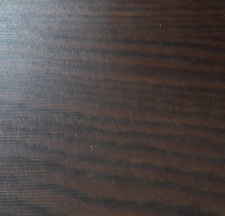 քմ50Ք.Երևան Էրեբունի 1250Պայմանագրի ուժի մեջ մտնելու օրվանից սկսած 10 օրացուցային օրերի ընթացքումԳՆՈՐԴ<<ՀԱԲԼԾԿ>> ՊՈԱԿք. Երևան, Էրեբունի փող. 12«ՎՏԲ-Հայաստանբանկ» ՓԲԸ  «Արաբկիր» մասնաճյուղՀՀ 16040077358800ՀՎՀՀ 00403436Տնօրեն------------------------- Կ. Միրզոյան/ստորագրություն/Կ.ՏՎԱՃԱՌՈՂ---------------------------------/ստորագրություն/Կ.ՏԱպրանքիԱպրանքիԱպրանքիԱպրանքիԱպրանքիհրավերով նախատեսված չափաբաժնի համարըգնումների պլանով նախատեսված միջանցիկ ծածկագիրը` ըստ ԳՄԱ դասակարգման (CPV)անվանումըդիմաց վճարումները նախատեսվում է իրականացնել 2017թ-ինդիմաց վճարումները նախատեսվում է իրականացնել 2017թ-ին4-րդ եռամսյակԸնդամենը144112180Մանրահատակ100 %100 %ԳՆՈՐԴ<<ՀԱԲԼԾԿ>> ՊՈԱԿք. Երևան, Էրեբունի փող. 12«ՎՏԲ-Հայաստանբանկ» ՓԲԸ  «Արաբկիր» մասնաճյուղՀՀ 16040077358800ՀՎՀՀ 00403436Տնօրեն------------------------- Կ. Միրզոյան/ստորագրություն/Կ.ՏՎԱՃԱՌՈՂ---------------------------------/ստորագրություն/Կ.ՏՊայմանագրի կողմ ______________________________________________________գտնվելու վայրը ______________հհ _________________________ ___________________________ հվհհ _______________________ Պատվիրատու__________________________________________________________գտնվելու վայրը _________________հհ__________________________________________________________հվհհ___________________________NՄատակարարված ապրանքներիՄատակարարված ապրանքներիՄատակարարված ապրանքներիՄատակարարված ապրանքներիՄատակարարված ապրանքներիՄատակարարված ապրանքներիՄատակարարված ապրանքներիՄատակարարված ապրանքներիNանվանումըտեխնիկական  բնութագրի համառոտ շարադրանքըքանակական ցուցանիշըքանակական ցուցանիշըկատարման ժամկետըկատարման ժամկետըՎճարման ենթակա գումարը /հազար դրամ/Վճարման ժամկետը /ըստ վճարման ժամանակացույցի/Nանվանումըտեխնիկական  բնութագրի համառոտ շարադրանքըըստ պայմանագրով հաստատված գնման ժամանակացույցիփաստացիըստ պայմանագրով հաստատված գնման ժամանակացույցիփաստացիՎճարման ենթակա գումարը /հազար դրամ/Վճարման ժամկետը /ըստ վճարման ժամանակացույցի/Ապրանքը հանձնեց Ապրանքն ընդունեց___________________________ ստորագրություն___________________________ստորագրություն___________________________ ազգանուն, անուն___________________________ազգանուն, անուն                              Կ.Տ.                                                                                                                      Կ.Տ.ԱպրանքիԱպրանքիԱպրանքիանվանումըչափման միավորը քանակը (փաստացի)Հանձնեց        Ընդունեց___________________________ ազգանուն, անուն___________________________ազգանուն, անուն___________________________ Ստորագրություն___________________________ստորագրություն       NՄասնակցիՄասնակցիՄասնակցի       Nանվանումըհարկ վճարողիհաշվառման համարը հայտը ներկայացվելու ամիսը, ամսաթիվը, տարեթիվըԸնթացակարգի ծածկագիրըՊատվիրատուի անվանումըՄասնակցի Մասնակցի Մասնակցի Մասնակցի Մասնակցի Մասնակցի Մասնակցի Մասնակցի Մասնակցի Ընթացակարգի ծածկագիրըՊատվիրատուի անվանումըանվանումըհարկ վճարողի հաշվառման համարըհայտը ներկայացնելու օրվա դրությամբ հարկային մարմնի կողմից վերահսկվող եկամուտների գծով ժամկետանց հարկային պարտավորությունների գումարի չափը/ՀՀ դրամ հայտը ներկայացվելուն նախորդող երեք հաշվետու տարիների համախառն եկամտի հանրագումարը/ՀՀ դրամհայտը ներկայացվելուն նախորդող երեք հաշվետու տարիների համախառն եկամտի հանրագումարը/ՀՀ դրամհայտը ներկայացվելուն նախորդող երեք հաշվետու տարիների համախառն եկամտի հանրագումարը/ՀՀ դրամհայտը ներկայացվելուն նախորդող երեք հաշվետու տարիների համախառն եկամտի հանրագումարը/ՀՀ դրամհայտը ներկայացվելուն նախորդող հաշվետու տարվա ընթացքում պարտավորությունների և ակտիվների հաշվապահական հավեկշռային արժեքը/ՀՀ դրամ հայտը ներկայացվելուն նախորդող հաշվետու տարվա ընթացքում պարտավորությունների և ակտիվների հաշվապահական հավեկշռային արժեքը/ՀՀ դրամ Ընթացակարգի ծածկագիրըՊատվիրատուի անվանումըանվանումըհարկ վճարողի հաշվառման համարըհայտը ներկայացնելու օրվա դրությամբ հարկային մարմնի կողմից վերահսկվող եկամուտների գծով ժամկետանց հարկային պարտավորությունների գումարի չափը/ՀՀ դրամ հայտը ներկայացվելուն նախորդող երեք հաշվետու տարիների համախառն եկամտի հանրագումարը/ՀՀ դրամհայտը ներկայացվելուն նախորդող երեք հաշվետու տարիների համախառն եկամտի հանրագումարը/ՀՀ դրամհայտը ներկայացվելուն նախորդող երեք հաշվետու տարիների համախառն եկամտի հանրագումարը/ՀՀ դրամհայտը ներկայացվելուն նախորդող երեք հաշվետու տարիների համախառն եկամտի հանրագումարը/ՀՀ դրամակտիվներպարտավորությունԸնթացակարգի ծածկագիրըՊատվիրատուի անվանումըանվանումըհարկ վճարողի հաշվառման համարըհայտը ներկայացնելու օրվա դրությամբ հարկային մարմնի կողմից վերահսկվող եկամուտների գծով ժամկետանց հարկային պարտավորությունների գումարի չափը/ՀՀ դրամ 20..թ.20..թ.20..թ.Ընդամենը1.                                                        ՎՃԱՐՄԱՆ ՊԱՀԱՆՋԱԳԻՐ N(մասնակցության հայտի ապահովում)1.                                                        ՎՃԱՐՄԱՆ ՊԱՀԱՆՋԱԳԻՐ N(մասնակցության հայտի ապահովում)2.                                             Ներկայացման ամսաթիվը` "___" ___ 20___թ.2.                                             Ներկայացման ամսաթիվը` "___" ___ 20___թ.3. Ընկերություն (այսուհետ` վճարող)`3. Ընկերություն (այսուհետ` վճարող)`4. Վճարողի բանկը`4. Վճարողի բանկը`5. Վճարողի հաշվի համարը`5. Վճարողի հաշվի համարը`6. Վճարողի ՀՎՀՀ`6. Վճարողի ՀՎՀՀ`7. Վճարողի ՀԾՀ`7. Վճարողի ՀԾՀ`8. Շահառու` ՙՙՀԱԲԼԾԿ՚՚ ՊՈԱԿ8. Շահառու` ՙՙՀԱԲԼԾԿ՚՚ ՊՈԱԿ9. Շահառուի ՀՎՀՀ` 004034369. Շահառուի ՀՎՀՀ` 0040343610.Շահառուի բանկը` ՙՙՎՏԲ-Հայաստան բանկ՚՚ՓԲԸ10.Շահառուի բանկը` ՙՙՎՏԲ-Հայաստան բանկ՚՚ՓԲԸ11.Շահառուի հաշվի համարը /հշ.N/ 1604007735880011.Շահառուի հաշվի համարը /հշ.N/ 1604007735880012. Գումարը թվերով և բառերով`12. Գումարը թվերով և բառերով`13. Արժույթը (բառերով և կոդով)`13. Արժույթը (բառերով և կոդով)`14. Գործարքի /վճարման/ նպատակը`14. Գործարքի /վճարման/ նպատակը`15.Գնման ընթացակարգի ծածկագիրը` ՀԱԲԼԾԿ  ԳՀԱՊՁԲ-17/30 15.Գնման ընթացակարգի ծածկագիրը` ՀԱԲԼԾԿ  ԳՀԱՊՁԲ-17/30 16.Փաստաթղթերի անվանումը, դրանց համարները, տրամադրման պայմանը                       17. կից`--- էջ16.Փաստաթղթերի անվանումը, դրանց համարները, տրամադրման պայմանը                       17. կից`--- էջ19.ա. Շահառուի ստորագրությունները`                                      /____________________/                                      /____________________/                                                                             19.բ.                                                       Կ.Տ.18.ա.                            Վճարողի ստորագրությունները`/____________________//____________________/18.բ.                                                               Կ.Տ. Կատարված է շահառուի բանկի կողմից20.ա.                               /____________________/                                              /ստորագրություն/20.բ.                                                           Կ.Տ.                                                 "___" ___ 20___ թ.        Կատարված է վճարողի բանկի կողմից21.ա.                                                                                        /____________________/                                                   /ստորագրություն/21.բ.                                                             Կ.Տ.22.Կատարման ամսաթիվը`       "___" ___ 20___թ.Հ/Հ<<Վճարման պահանջագիր>> փաստաթղթի վավերապայմաններըՆշված դաշտի/վավերապայմանի առկայությունը փաստաթղթումՎավերապայմանի լրացման պահանջըՎավերապայմանըլրացնող կողմը` շահառուն կամ վճարողը12345վճարման պահանջագրի համարըպարտադիրպարտադիրլրացվում է շահառուի կողմից` վճարողի բանկին վճարման պահանջագիրը ներկայացնելիսներկայացման ամսաթիվըպարտադիրպարտադիրլրացվում է շահառուի կողմից` վճարողի բանկին վճարման պահանջագրի ներկայացման օրըվճարողպարտադիրպարտադիրլրացվում է այն անձի (վճարողի) անունը, որի հաշվից պետք է գանձվի պահանջագրով նշված գումարը: Լրացվում է վճարողի անունը, ազգանունը, եթե այն ֆիզիկական անձ է կամ անվանումը, եթե այն իրավաբանական անձ է: Նշվում են նաև այլ տվյալներ` ըստ անհրաժեշտությանլրացվում է վճարողի կողմից4.վճարողին սպասարկող ֆինանսական կազմակերպության (մասնաճյուղի) անվանումը (վճարողի բանկը)պարտադիրպարտադիրլրացվում է վճարողի կողմից5.վճարողի հաշվի համարըպարտադիրպարտադիրլրացվում է վճարողի բանկային հաշվի համարը իրեն սպասարկող ֆինանսական կազմակերպությունում (մասնաճյուղի), որից պետք է գանձվի պահանջագրով նշված գումարըլրացվում է վճարողի կողմից6.վճարողի ՀՎՀՀպարտադիրոչ պարտադիրլրացվում է Հայաստանի Հանրապետության նորմատիվ իրավական ակտերով սահմաված դեպքերում, երբ վճարողը հանդիսանում է հաշվառված հարկատուլրացվում է վճարողի կողմից7.վճարողի ՀԾՀպարտադիրոչ պարտադիրլրացվում է Հայաստանի Հանրապետության նորմատիվ իրավական ակտերով սահմաված դեպքերում, երբ վճարողը հանդիսանում է ֆիզիկական անձլրացվում է վճարողի կողմից8.շահառուպարտադիրպարտադիրլրացվում է շահառու հանդիսացող անձի (վճարումը ստացողի) անվանումը: Նշվում են նաև այլ տվյալներ` ըստ անհրաժեշտությաննախապես լրացվում է շահառուի կողմից` հրավերով9.շահառուի ՀՎՀՀպարտադիրոչ պարտադիրլրացվում է Հայաստանի Հանրապետության նորմատիվ իրավական ակտերով սահմաված դեպքերում, երբ շահառուն հանդիսանում է հաշվառված հարկատունախապես լրացվում է շահառուի կողմից` հրավերով10.շահառուին սպասարկող ֆինանսական կազմակերպության (մասնաճյուղի) անվանումը (շահառուի բանկը)պարտադիրպարտադիրնախապես լրացվում է շահառուի կողմից` հրավերով11.շահառուի հաշվի համարըպարտադիրպարտադիրլրացվում է շահառուի այն բանկային հաշվի համարը, որի վրա պետք է փոխանցվեն վճարողից գանձված միջոցներընախապես լրացվում է շահառուի կողմից` հրավերով12.գումարը (թվերով և բառերով)պարտադիրպարտադիրլրացվում է շահառուին վճարման ենթակա գումարըլրացվում է վճարողի կողմից13.արժույթը (բառերով և կոդով)պարտադիրպարտադիրլրացվում է վճարողի կողմից14.գործարքի նպատակըպարտադիրպարտադիրնախապես լրացվում է շահառուի կողմից` հրավերով15.գնման ընթացակարգի ծածկագիրըպարտադիրպարտադիրլրացվում է պահանջագրի ներկայացման համար հիմք հանդիսացող պայմանագրի համարը կամ գնման ընթացակարգի ծածկագիրընախապես լրացվում է շահառուի կողմից` հրավերով16.փաստաթղթերի անվանումը, դրանց համարները, տրամադրման պայմաններըպարտադիրոչ պարտադիրլրացվում է պահանջագրով նշված գումարի գանձման և շահառուին վճարման համար հիմք հանդիսացող փաստաթղթի տվյալները, որոնց հիման վրա շահառուն վճարման պահանջագիր է ներկայացնում վճարողին սպասարկող բանկին, ինչպես նաև նշվում են վճարողին փաստաթղթերի տրամադրման պայմանները (տրամադրում` վճարի դիմաց, տրամադրում` ակցեպտի դիմաց, տրամադրում` երաշխիքի դիմաց և այլն)լրացվում է շահառուի կողմից17.առդիր էջերի քանակըպարտադիրոչ պարտադիրլրացվում է պահանջագրին կից ներկայացված փաստաթղթերի էջերի քանակը, որոնք պետք է տրամադրվեն վճարողինլրացվում է շահառուիկողմից18.ա.      վճարողի ստորագրությունըպարտադիրոչ պարտադիրայս դաշտը չի լրացվում, եթե վճարողի և վճարողին սպասարկող ֆինանսական կազմակերպության (մասնաճյուղի) միջև կնքված պայմանագրով սահմանվել են այն դեպքերը, երբ վճարողը նախապես տալիս է իր համաձայնությունը/լիազորում է ֆինանսական կազմակերպությանը (մասնաճյուղին) կատարել վճարումներ` գանձելով այդ գումարը հաշվից: Ընդ որում վճարողի կողմից չստորագրվելու դեպքում կից ներկայացվում է նաև վճարողի և վճարողին սպասարկող ֆինանսական կազմակերպության (մասնաճյուղի) միջև կնքված համապատասխան պայմանագրի պատճենը:ստորագրվում է վճարողի կողմից18.բ.   վճարողի կնիքը պարտադիրպարտադիր` կնիքի առկայության դեպքումկնքվում է վճարողի կողմից19.ա.          շահառուի           ստորագրությունըպարտադիրպարտադիր, լրացվում է բանկ ներկայացնելիսստորագրվում է շահառուի կողմից19.բ.   շահառուի կնիքըպարտադիրպարտադիր` կնիքի առկայության դեպքումկնքվում է շահառուի կողմից20.ա.շահառուինսպասարկողֆինանսականկազմակերպության(մասնաճյուղի)աշխատակցիստորագրությունըպարտադիրոչ պարտադիր20.բ.շահառռւինսպասարկողֆինանսականկազմակերպության (մասնաճյուղի) կնիքըպարտադիրչի լրացվում21.ա.վճարողինսպասարկողֆինանսական   կազմակերպության(մասնաճյուղի)աշխատակցիստորագրությունըպարտադիրպարտադիրվճարման պահանջագիրը թղթային եղանակով ներկայացնելու դեպքում21.բ.վճարողին սպասարկող ֆինանսական կազմակերպության (մասնաճյուղի) կնիքըպարտադիրպարտադիրվճարման պահանջագիրը թղթային եղանակով ներկայացնելու դեպքում22.վճարողին սպասարկող ֆինանսական կազմակերպության (մասնաճյուղի) կողմից կատարման ամսաթիվը, ժամը, րոպենպարտադիրպարտադիրվճարողին սպասարկող ֆինանսական կազմակերպության (մասնաճյուղի) կողմից պարտադիր նշվում է պահանջագրի կատարման ամսաթիվը, ժամը, րոպեն1.                                                              ՎՃԱՐՄԱՆ ՊԱՀԱՆՋԱԳԻՐ N(պայմանագրի կատարման ապահովում)1.                                                              ՎՃԱՐՄԱՆ ՊԱՀԱՆՋԱԳԻՐ N(պայմանագրի կատարման ապահովում)2.                                                         Ներկայացման ամսաթիվը` "___" ___ 20___թ.2.                                                         Ներկայացման ամսաթիվը` "___" ___ 20___թ.3. Ընկերություն (այսուհետ` վճարող)`3. Ընկերություն (այսուհետ` վճարող)`4. Վճարողի բանկը`4. Վճարողի բանկը`5. Վճարողի հաշվի համարը`5. Վճարողի հաշվի համարը`6. Վճարողի ՀՎՀՀ`6. Վճարողի ՀՎՀՀ`7. Վճարողի ՀԾՀ`7. Վճարողի ՀԾՀ`8. Շահառու` ՙՙՀԱԲԼԾԿ՚՚ ՊՈԱԿ8. Շահառու` ՙՙՀԱԲԼԾԿ՚՚ ՊՈԱԿ9. Շահառուի ՀՎՀՀ` 004034369. Շահառուի ՀՎՀՀ` 0040343610.Շահառուի բանկը` ՙՙՎՏԲ-Հայաստան բանկ՚՚ՓԲԸ10.Շահառուի բանկը` ՙՙՎՏԲ-Հայաստան բանկ՚՚ՓԲԸ11.Շահառուի հաշվի համարը /հշ.N/ 1604007735880011.Շահառուի հաշվի համարը /հշ.N/ 1604007735880012.Գումարը թվերով և բառերով`12.Գումարը թվերով և բառերով`13.Արժույթը (բառերով և կոդով)`13.Արժույթը (բառերով և կոդով)`14.Գործարքի /վճարման/ նպատակը`14.Գործարքի /վճարման/ նպատակը`15.Պայմանագրի  ծածկագիրը`  15.Պայմանագրի  ծածկագիրը`  16.Փաստաթղթերի անվանումը, դրանց համարները, տրամադրման պայմանը                       17. կից`--- էջ16.Փաստաթղթերի անվանումը, դրանց համարները, տրամադրման պայմանը                       17. կից`--- էջ 19.ա. Շահառուի ստորագրությունները/____________________//____________________/19.բ.                                                                             Կ.Տ.18.ա.                                Վճարողի ստորագրությունները`                                               /____________________//____________________/18.բ.                                                                    Կ.Տ. Կատարված է շահառուի բանկի կողմից20.ա.                                        /____________________/                                                       /ստորագրություն/20.բ.                                                       Կ.Տ.                                                         "___" ___ 20___ թ.   Կատարված է վճարողի բանկի կողմից21.ա.                                       /____________________/                                                   /ստորագրություն/ 21.բ.                                                                 Կ.Տ.    22.Կատարման ամսաթիվը`           "___" ___ 20___թ.Հ/Հ<<Վճարման պահանջագիր>> փաստաթղթի վավերապայմաններըՆշված դաշտի/վավերապայմանի առկայությունը փաստաթղթումՎավերապայմանի լրացման պահանջըՎավերապայմանըլրացնող կողմը` շահառուն կամ վճարողը12345վճարման պահանջագրի համարըպարտադիրպարտադիրլրացվում է շահառուի կողմից` վճարողի բանկին վճարման պահանջագիրը ներկայացնելիսներկայացման ամսաթիվըպարտադիրպարտադիրլրացվում է շահառուի կողմից` վճարողի բանկին վճարման պահանջագրի ներկայացման օրըվճարողպարտադիրպարտադիրլրացվում է այն անձի (վճարողի) անունը, որի հաշվից պետք է գանձվի պահանջագրով նշված գումարը: Լրացվում է վճարողի անունը, ազգանունը, եթե այն ֆիզիկական անձ է կամ անվանումը, եթե այն իրավաբանական անձ է: Նշվում են նաև այլ տվյալներ` ըստ անհրաժեշտության:Լրացվում է վճարողի կողմիցլրացվում է վճարողի կողմից4.վճարողին սպասարկող ֆինանսական կազմակերպության (մասնաճյուղի) անվանումը (վճարողի բանկը)պարտադիրպարտադիր լրացվում է վճարողի կողմից5.վճարողի հաշվի համարըպարտադիրպարտադիրլրացվում է վճարողի բանկային հաշվի համարը իրեն սպասարկող ֆինանսական կազմակերպությունում (մասնաճյուղի), որից պետք է գանձվի պահանջագրով նշված գումարը լրացվում է վճարողի կողմից6.վճարողի ՀՎՀՀպարտադիրոչ պարտադիրլրացվում է Հայաստանի Հանրապետության նորմատիվ իրավական ակտերով սահմաված դեպքերում, երբ վճարողը հանդիսանում է հաշվառված հարկատուլրացվում է վճարողի կողմից7.վճարողի ՀԾՀպարտադիրոչ պարտադիրլրացվում է Հայաստանի Հանրապետության նորմատիվ իրավական ակտերով սահմաված դեպքերում, երբ վճարողը հանդիսանում է ֆիզիկական անձլրացվում է վճարողի կողմից8.շահառուպարտադիրպարտադիրլրացվում է շահառու հանդիսացող անձի (վճարումը ստացողի) անվանումը: Նշվում են նաև այլ տվյալներ` ըստ անհրաժեշտությաննախապես լրացվում է շահառուի կողմից` հրավերով9.շահառուի ՀՎՀՀպարտադիրոչ պարտադիրլրացվում է Հայաստանի Հանրապետության նորմատիվ իրավական ակտերով սահմաված դեպքերում, երբ շահառուն հանդիսանում է հաշվառված հարկատու նախապես լրացվում է շահառուի կողմից` հրավերով10.շահառուին սպասարկող ֆինանսական կազմակերպության (մասնաճյուղի) անվանումը (շահառուի բանկը)պարտադիրպարտադիրնախապես լրացվում է շահառուի կողմից` հրավերով11.շահառուի հաշվի համարըպարտադիրպարտադիրլրացվում է շահառուի այն բանկային հաշվի համարը, որի վրա պետք է փոխանցվեն վճարողից գանձված միջոցներընախապես լրացվում է շահառուի կողմից` հրավերով12.գումարը (թվերով և բառերով)պարտադիրպարտադիրլրացվում է շահառուին վճարման ենթակա գումարըլրացվում է վճարողի կողմից13.արժույթը (բառերով և կոդով)պարտադիրպարտադիրլրացվում է վճարողի կողմից14.գործարքի նպատակըպարտադիրպարտադիրնախապես լրացվում է շահառուի կողմից` հրավերով15.պայմանագրի ծածկագիրը (համարը)պարտադիրպարտադիրլրացվում է պահանջագրի ներկայացման համար հիմք հանդիսացող պայմանագրի համարը կամ գնման ընթացակարգի ծածկագիրըլրացվում է վճարողի կողմից16.փաստաթղթերի անվանումը, դրանց համարները, տրամադրման պայմաններըպարտադիրոչ պարտադիրլրացվում է պահանջագրով նշված գումարի գանձման և շահառուին վճարման համար հիմք հանդիսացող փաստաթղթի տվյալները, որոնց հիման վրա շահառուն վճարման պահանջագիր է ներկայացնում վճարողին սպասարկող բանկին, ինչպես նաև նշվում են վճարողին փաստաթղթերի տրամադրման պայմանները (տրամադրում` վճարի դիմաց, տրամադրում` ակցեպտի դիմաց, տրամադրում` երաշխիքի դիմաց և այլն)լրացվում է շահառուի կողմից17.առդիր էջերի քանակըպարտադիրոչ պարտադիրլրացվում է պահանջագրին կից ներկայացված փաստաթղթերի էջերի քանակը, որոնք պետք է տրամադրվեն վճարողինլրացվում է շահառուիկողմից18.ա.վճարողի ստորագրությունըպարտադիրոչ պարտադիրայս դաշտը չի լրացվում, եթե վճարողի և վճարողին սպասարկող ֆինանսական կազմակերպության (մասնաճյուղի) միջև կնքված պայմանագրով սահմանվել են այն դեպքերը, երբ վճարողը նախապես տալիս է իր համաձայնությունը/լիազորում է ֆինանսական կազմակերպությանը (մասնաճյուղին) կատարել վճարումներ` գանձելով այդ գումարը հաշվից: Ընդ որում վճարողի կողմից չստորագրվելու դեպքում կից ներկայացվում է նաև վճարողի և վճարողին սպասարկող ֆինանսական կազմակերպության (մասնաճյուղի) միջև կնքված համապատասխան պայմանագրի պատճենը:ստորագրվում է վճարողի կողմից18.բ.վճարողի կնիքըպարտադիրպարտադիր` կնիքի առկայության դեպքումկնքվում է վճարողի կողմից19.ա.շահառուի ստորագրությունըպարտադիրպարտադիր, լրացվում է բանկ ներկայացնելիսստորագրվում է շահառուի կողմից19.բ.շահառուի կնիքըպարտադիրպարտադիր` կնիքի առկայության դեպքումկնքվում է շահառուի կողմից20.ա.շահառուին սպասարկող ֆինանսական կազմակերպության (մասնաճյուղի) աշխատակցի ստորագրությունըպարտադիրոչ պարտադիր20.բ.շահառռւին սպասարկող ֆինանսական կազմակերպության (մասնաճյուղի) կնիքըպարտադիրչի լրացվում21.ա.վճարողին սպասարկող ֆինանսական կազմակերպության (մասնաճյուղի) աշխատակցի ստորագրությունըպարտադիրպարտադիրվճարման պահանջագիրը թղթային եղանակով ներկայացնելու դեպքում21.բ.վճարողին սպասարկող ֆինանսական կազմակերպության (մասնաճյուղի) կնիքըպարտադիրպարտադիրվճարման պահանջագիրը թղթային եղանակով ներկայացնելու դեպքում22.վճարողին սպասարկող ֆինանսական կազմակերպության (մասնաճյուղի) կողմից կատարման ամսաթիվը, ժամը, րոպենպարտադիրպարտադիրվճարողին սպասարկող ֆինանսական կազմակերպության (մասնաճյուղի) կողմից պարտադիր նշվում է պահանջագրի կատարման ամսաթիվը, ժամը, րոպեն1. Սույն երաշխիքը (այսուհետ` երաշխիք) հանդիսանում է ______________________________
(անունը, ազգանունը կամ անվանումը)(այսուհետ` բենեֆիցիար) և _______________________ (այսուհետ` պրինցիպալ) միջև                    (անունը, ազգանունը կամ անվանումը)__________________ կնքված N ______________ պայմանագրից բխող պրինցիպալի
(ամիսը, ամսաթիվը, տարեթիվը)          (պայմանագրի համարը) 2. Երաշխիքով ____________________________(այսուհետ` երաշխիք տվող անձ) (երաշխիք տվող բանկ, այլ վարկային հաստատություն կամ ապահովագրական կազմակերպություն)անվերապահորեն պարտավորվում է բենեֆիցիարի` սույն երաշխիքով սահմանված կարգով և ժամկետում ներկայացված պահանջով (այսուհետ` պահանջ) բենեֆիցիարին վճարել 
____________ (_____________) ________________________ (այսուհետ`  (գումարը՝ թվերով) (գումարը՝ տառերով)         (դրամ կամ այլ արժույթ)երաշխիքի գումար)` պահանջն ստանալուց հետո_____________ (_______________) 
  (օրերը` թվերով)        (օրերը` տառերով)____________________________ բանկում բացված (բանկի անվանումը)__________________________ 
    (բանկային հաշվի համարը)       7. Երաշխիք տվող անձը բենեֆիցիարի կողմից ներկայացված
պահանջը և կից փաստաթղթերն ստանալուց հետո առավելագույնը__________ (______________)
(օրերը` թվերով) (օրերը` տառերով)Գործադիր տնօրեն _______________________ _____________________________(ամիսը, ամսաթիվը, տարեթիվը)